Введено:  «ИМЦ» ( г. Киев, ул. М. Кривоноса, 2а; т/ф. 249-34-04 )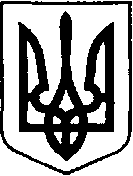 ДСТУ Б А.1.1-68-95 ДЕРЖАВНИЙ СТАНДАРТ УКРАЇНИСистема стандартизації та нормування в будівництвіКОНКУРЕНТОСПРОМОЖНІСТЬ І ТОВАРОПРОСУВАННЯ БУДІВЕЛЬНИХ МАТЕРІАЛІВ ТА ВИРОБІВ НА ЗОВНІШНІХ РИНКАХТерміни та визначенняДСТУ Б А.1.1-68-95Зміст                      C.1. Галузь використання ......................………………………….............. 12. Нормативні посилання .....................…………………………...……. 23. Основні положення ...................………………………………….….. 24. Загальні поняття ........................…………………………………...… 34.1 Комплексний аналіз зарубіжних ринків будматеріалів та виробів .......….……....................................................................... 34.2 Створення конкурентоспроможної вітчизняної продукції на зовнішніх ринках ..……………..……………………………….... 164.3 Товаропросування вітчизняних будматеріалів та виробівна зовнішніх ринках .......…………..…………………………............... 244.4 Організація маркетингової діяльності на підприємствах та в організаціях промисловості будматеріалів та виробів .............. ..33Алфавітний покажчик українських термінів .....……………………... 44Алфавітний покажчик німецьких термінів ............…………………....49Алфавітний покажчик англійських термінів ...........…………………. 54Алфавітний покажчик французьких термінів ...……………………… 59Алфавітний покажчик російських термінів ...........…………………... 64ДСТУ Б А.1.1-68-95 c.1 ДЕРЖАВНИЙ СТАНДАРТ УКРАЇНИСистема стандартизації та нормування в будівництвіКонкурентоспроможність і товаропросування будівельних матеріалів та виробів на зовнішніх ринкахТерміни та визначенняСистема стандартизации и нормирования в строительствеКонкурентоспособность и товаропродвижение строительных материалов и изделий на внешних рынкахТермины и определенияStandardization and normalization systemsin constructionCompetitiveness and promotion of building products and wares at international marketsTerms and definitionsЧинний від 1995-07-011 ГАЛУЗЬ ВИКОРИСТАННЯ1.1 Цей стандарт установлює терміни та визначення понять, пов'язаних з конкурентоспроможністю і товаропросуванням вітчизняних будівельних матеріалів та виробів на зовнішніх ринках.1.2 Терміни, регламентовані в цьому стандарті, обов'язкові для використання в усіх видах нормативної документації, у довідковій та навчально-методичній літературі, що належить до галузі будівельних матеріалів, а також для робіт із стандартизації або при використанні результатів цих робіт, включаючи програмні засоби для комп'ютерних систем.Видання офіційнеДСТУ Б А.1.1-68-95 с.22 НОРМАТИВНІ ПОСИЛАННЯУ цьому стандарті є посилання на такі нормативні документи:3 ОСНОВНІ ПОЛОЖЕННЯ3.1 Для кожного поняття встановлено один стандартизований термін.3.2 Подані визначення можна в разі необхідності розвивати шляхом введення до них похідних ознак, які доповнюють значення термінів, що використовуються. Доповнення не можуть порушувати обсяг і зміст понять, визначених у стандарті.3.3 У стандарті як довідкові подані німецькі (de), англійські (en), французькі (fr) та російські (ru) відповідники стандартизованих термінів, а також визначення російською мовою.3.4 У стандарті наведено абетковий покажчик термінів українською мовою та абеткові покажчики іншомовних відповідників стандартизованих термінів кожною мовою окремо.ДСТУ Б А. 1.1-68-95 с.34 ЗАГАЛЬНІ ПОНЯТТЯ4.1 Комплексний аналіз зарубіжних ринків будматеріалів та виробів4.1.1 Світовий ринок                           deen                                                                 frruСфера стійких товарно-грошових відносин між країнами, в тому числі між тими, які належать до різних соціально-економічних систем, і які пов’язані між собою участю в міжнародному розподілі праці.4.1.1.1 Ринок                                         deen frru Сукупність окремих сегментів споживачів, які диференціюють купівельний попит і формуються в результаті економічних, соціальних і психологічних факторів.4.1.1.2 Ринок покупця                          deenfrruСитуація на ринку, коли пропозиція виробників і продавців товару перевищує попит на нього за існуючими цінами, в результаті чого ціни падають.4.1.1.3 Ринок продавця                        deenfrruWeltmarkt (m) world market marcheé (m) mondial мировой рынокСфера устойчивых товарно-денежных отношений между странами, в том числе принадлежащими к различным социально-экономическим системам, связанными между собой участием в международном разделении труда.Markt (m) market marché (m) рынокСовокупность отдельных сегментов потребителей, которые дифференцируют покупательский спрос и формируются в результате комплексного взаимодействия экономических, демографических, социальных и психологических факторов.Kaufmarkt (m) buyer's market marché (m) acheteur рынок покупателяСитуация на рынке, когда предложение производителей и продавцов товара превышает спрос на него по существующим ценам, в результате чего цены падают.Verkäufermarkt (m) seller's market marché (m) vendéur рынок продавцаДСТУ Б А.1.1-68-95 с.4Ситуація на ринку, коли продавці мають перевагу, оскільки потреба покупців придбати що-небудь за запропонованими цінами перевищує можливості продавців щодо насичення ринку.4.1.1.4 Ринок виробника                 de en fr ruОрганізації, що купують товари і послуги для використання їх в процесі виробництва 4.1.1.5 Ринок чистої конкуренції  de enfr ruСукупність продавців і покупців, які проводять операції з подібним товарним продуктом  в ситуації, коли жоден окремий покупець або продавець суттєво не впливає на рівень поточних цін.4.1.2 Дослідження товарного         de ринку                                       enfrruКількісний і якісний аналіз політичних, економічних, науково-технічних, соціальних факторів, які безпосередньо чи побічно впливають на обсяг і ефективність продажу товару на конкретному ринку чи сегменті ринку з метою одержання достовірної інформаціїСитуация на рынке, когда продавцы имеют преимущество, поскольку потребности покупателей приобретать что-нибудь по предложенным ценам превышают возможности продавцов по насыщению рынка.Produzentmarkt (m) producer market marché (m) producteur рынок производителяОрганизации, приобретающие товары и услуги для использования их в процессе производства.Markt (m)der Reinkonkurrenz market of pure competition marché(m) de concurrence pure рынок чистой конкуренцииСовокупность продавцов и покупателей, совершающих сделки со сходным товарным продуктом в ситуации, когда ни один отдельный покупатель или продавец не оказывает большого влияния на уровень текущих цен.Forschung (m) des Warenmarktesmarket researchprospecter (m) lo marché demarchandisesисследование товарного рынкаКачественный и количественный анализ политических, экономических, научно-технических, социальных факторов, оказывающих непосредственное или косвенное влияние на объем и эффективность продажи товара на конкретном рынке или сегменте рынка в целях полученияДСТУ Б А.1.1-68-95 с.5для прийняття оптимальних рішень щодо розробки програм маркетингу і організації виробничо-комерційної діяльності підприємства - виробника і експортера.4.1.2.1 Аналіз політичних          de     факторів                           enfrruАналіз, головною метою якого є виявлення економічного впливу змін у методах державного регулювання, діяльності профспілкових організацій, визначення впливу законодавчих змін на виробничо-збутову діяльність, прогноз ефекту зовнішньополітичних подій на зміни перспектив розвитку ринків у тих чи інших державах, регіонах.4.1.2.1.1 Протекціонізм               deenfrruЕкономічна політика держави, яка має своєю метою захист національного господарства від іноземної конкуренції шляхом введення високого мита на товари, які завозяться до країни, обмеження або повної заборони ввезення певних товарів.4.1.2.1.2 Митний тариф              deen fr ruСистема ставок, яка визначає розмір платні за систематизований перелік товарів.достоверной информации для принятия оптимальных решений по разработке программ маркетинга и организации производственно-коммерческой деятельности предприятия-производителя и экспортера.Analyse (m) der politischen Faktorenpolitical factors analysis analyse (f) les facteurs politique анализ политических факторовАнализ, основной целью которого является выявление экономического влияния изменений в методах государственного регулирования, действий профсоюзных организаций, определения воздействия законодательных изменений на производственно-сбытовую деятельность, прогноз эффекта внешнеполитических событий на изменение перспектив развития рынков в тех или иных государствах и регионах.Protektionismus (m) protectionism protectionnisme (m) протекционизмЭкономическая политика государства, имеющая целью оградить национальное хозяйство от иностранной конкуренции путем введения высоких пошлин на ввозимые в страну товары, ограничения или полного запрещения ввоза определенных товаров.Zölltarife (m) customs tariff, duty rate tarif (m) de douane таможенный тарифСистема ставок, определяющая размер платы за систематизированный перечень товаров.ДСТУБА.1.1-68-95 с.64.1.2.1.3 Мито                                  deenfrruГрошовий збір, який стягується державою через мережу митних закладів з товарів, майна і цінностей при перетині ними кордонів країни.4.1.2.1.4 Митний збір                     deenfrruДодатковий збір, який стягується поверх мита.4.1.2.1.5 Імпортна квота               deenfrru1. Нетарифні кількісні (вартісний чи натуральний) способи обмеження ввозу певних товарів до країни.2. Економічний показник, який характеризує важливість імпорту для національного господарства в цілому, а також для окремих галузей і виробництв по різних видах продукції.4.1.2.1.6 Ембарго                             deenfrruЗаборона державною владою ввозу до країни чи вивозу з неї валюти, золота, товарів, цінних паперів.Zölle (m)customs, custom(s) duty droit (m) de douane таможенная пошлинаДенежный сбор, взимаемый государством через сеть таможенных учреждений с товаров, имущества и ценностей при пересечении ими границы страны.Zöllabgaben (f) customhouse fees taxe (f) de douane таможенный сборДополнительный сбор, взымаемый сверх таможенных пошлин.Einfuhrquote (f)import quotacontingent (m) d'importationимпортная квота1. Нетарифные количественные (стоимостный или натуральный) способы ограничения ввоза определенных товаров в страну.2. Экономический показатель, характеризующий значимость импорта для национального хозяйства в целом, а также для отдельных отраслей и производств по различным видам продукции.Embargo (n) embargo embargo (m) эмбаргоЗапрещение государственной властью ввоза в страну или вывоза из нее валюты, золота, товаров, ценных бумаг.ДСТУ Б А.1.1-68-95 с.74.1.2.1.7 Нетарифні бар'єри       de en fr ruОбмежувальні заходи в міжнародній торгівлі, які включають у себе дискримінацію пропозицій від конкретної країни або наявність виробничих стандартів, дискримінаційних по відношенню до товарів якої-небудь країни.4.1.2.2   Аналіз загально-           de  економічної ситуаціїenfrruАналіз, головною метою якого є виявлення загальноекономічних факторів, які можуть вплинути на умови збуту на даному ринку.4.1.2.2.1 Національний доход    de  en fr ru1. Вартість, створена знову протягом певного періоду в народному господарстві тієї чи іншої країни.2. Частина валового суспільного продукту, яка залишається після відрахування матеріальних витрат, витрачених на його виробництво. Виражає весь об'єм чистої продукції країни.Untarifschranke (m) non-tariff barrier barrières (f) non tarifaires нетарифные барьерыОграничительные меры в международной торговле, включающие в себя дискриминацию предложений из конкретной страны или наличие производственных стандартов, дискриминационных по отношению к товарам какой-либо страны.Analyse (f) der gesamt ökonomischen Situation general economic situation analysis analyse (f) de la situation polituque généralанализ общеэкономической ситуацииАнализ, основной целью которого является выявление общеэкономических факторов, которые могут повлиять на условия сбыта на данном рынке.Nationaleinkommen (n) national income revenu (m) national национальный доход1. Стоимость, вновь созданная в течение определенного периода в народном хозяйстве той или иной страны.2. Часть валового общественного продукта, которая остается за вычетом материальных затрат, израсходованных на его производство. Выражает весь объем чистой продукции страны.ДСТУ Б А.1.1-68-95 с.84.1.2.2.2 Валовий національний      de продукт                                 enfrruЗагальна сума товарів і послуг в грошовому виразі і ринкових цінах, яка знаходиться в розпорядженні даної країни за певний період часу.4.1.2.2.2.1 Дефлятор                          deenfrruПоказник розбіжності між реальним і номінальним валовим національним продуктом, який характеризує загальний рівень інфляції в економіці країни.4.1.2.2.3 Валовий суспільний          de  продукт (ВСП)                               enfrruСума матеріальних благ, створених суспільством за певний період. Загальний об'єм ВСП визначається як сума валової продукції всіх підприємств сфери матеріального виробництва без урахування внутрішньозаводського обороту продукції, але з урахуванням обороту готових виробів і послуг між підприємствами.4.1.2.3 Аналіз культурних та           de      демографічних факторівenBruttonationalprodukt (f) gross national product  produit (m) national brut валовый национальный продукт (ВНП)Общая сумма товаров и услуг в денежном выражении и рыночных ценах, находящаяся в распоряжении данной страны за определенный период времени.Deflator (f) deflator deflator (f) дефляторПоказатель расхождения между реальным и номинальным валовым национальным продуктом, характеризует общий уровень инфляции в экономике страны.gesellschaftliches Gesamtprodukt (n) gross social product produit (m) matériel brut валовый общественный продукт (ВОП)Сумма материальных благ, произведенных обществом за определенный период. Общий объем ВОП определяется как сумма валовой продукции всех предприятий сферы материального производства без учета внутризаводского оборота продукции, но с учетом оборота готовых изделий и услуг между предприятиями.Analyse (f) der Kulturellen und demographischen Faktoren culture and demography factorsДСТУ Б А.1.1-68-95 с.9frruАналіз, який виявляє зміни в структурі споживання, смаках і стилі життя населення в цілому і його окремих демографічних груп з метою попередити розвиток нових видів і зникнення традиційних потреб, прослідкувати вплив таких змін на структуру виробництва.4.1.2.4 Сегментація ринку        deenfrruПроцес виявлення найбільш сприятливих умов на ринку з метою вибору варіанту орієнтації виробничо-збутової політики.4.1.2.4.1 Сегмент ринку             deen fr ruСукупність споживачів, що однаково реагують на один і той самий набір спонукальних стимулів маркетингу.4.1.2.5 Диверсифікація              deen fr ruВид стратегії маркетингу, направлений на розширення кількості сфер діяльності фірми на ринках нових продуктів,analysisanalyse (f) des facteurs culturels et demographiesанализ культурных и демографических факторовАнализ, выявляющий сдвиги в структуре потребления, вкусах и стиле жизни населения в целом и его отдельных демографических групп с целью предвосхитить развитие новых видов и исчезновение традиционных потребностей, проследить воздействие таких изменений на структуру производства.Marktsegmentation (f) segmentationdislocation (f) le marché сегментация рынкаПроцесс выявления наиболее благоприятных условий на рынке с целью выбора варианта ориентации производственно-сбытовой политики.Marktsegment (n) segment of market part (f) du marché сегмент рынкаСовокупность потребителей, одинаково реагирующих на один , и тот же набор побудительных стимулов маркетинга.Diversifikation (f) diversification diversification (f) диверсификацияВид стратегии маркетинга, направленный на расширение числа сфер деятельности фирмы на рынках новых продуктов,ДСТУБА.1.1-68-95 с.10виробництво яких не пов'язано з основним виробництвом.4.1.3 Кон'юнктура товарного      de ринку                                     enfrruРезультат взаємодії факторів і умов, які визначають структуру, динаміку і співвідношення попиту і пропозиції товару, що розглядається.4.1.3.1 Попит                                    deen frruСукупність вимог на товари з боку покупця.4.1.3.1.1 Дослідження попиту       deen fr ruПерший етап в дослідженні кон'юнктури ринку збуту, який полягає у всебічному вивченні споживача: характеристика смаків, диференціація структури потреб за групами споживачів, виявлення незадоволених потреб, аналіз мотивів надання переваги тим чи іншим товарам.4.1.3.1.2 Аналіз розмірів попиту de en fr ruАналіз, направлений на виявлення розриву між попитом і пропозицією для винесення рішення про найбільшпроизводство которых не связано с основным производством.Konjunktur (f) des Warenmarktsmarket conjunctureconjoncture (f) du marché demarchandisesконъюнктура товарного рынкаРезультат взаимодействия факторов и условий, определяющих структуру, динамику и соотношение спроса и предложения рассматриваемого товара.Bedarf (m), Nachfrage (f)demanddemande (f)спросСовокупность требований на товары со стороны покупателяBedarfsermittlung (f) demand research recherche (f) de demande исследование спросаПервый этап в исследовании конъюнктуры рынков сбыта, который заключается во всестороннем изучении потребителя:характеристика вкусов, дифференциация структуры потребностей по группам потребителей, выявление неудовлетворенных потребностей, анализ мотивов предпочтения тех или иных товаров.Analyse (f) des Bedarfsaunsmaßes demand analysisanalyse (f) montant de la demande анализ размеров спросаАнализ, направленный на выявление разрыва между спросом и предложением для вынесения решения о наиболееДСТУ Б А.1.1-68-95 с.11прибуткові напрямки виробництва.4.1.3.1.3 Еластичність попиту  deenfrruПоказник, який характеризує, на скільки відсотків може змінитися попит на вільному ринку на даний товар при зміні його ціни на один відсоток. Широко використовується для прийняття рішень про рівень зміни ціни. 4.1.3.1.4 Еластичний попит      deenfrruПопит, який має тенденцію змінюватися в залежності від незначних коливань цін4.1.3.1.5 Нееластичний попит  deenfrruПопит, який має тенденцію залишатися незмінним, не дивлячись на невеликі зміни цін.4.1.3.1.6 Потенційний попит    deenfrruПопит, який визначається купівельною спроможністю і кількістю потенційних споживачів.4.1.3.2 Пропозиція                      deenfrruприбыльных направлениях производстваElastizität (f) der NachfrageElasticity of demandelasticité (f) de la demandeЭластичность спросаПоказатель, характеризующий, на сколько процентов может измениться спрос на свободном рынке на данный товар при изменении его цены на один процент. Широко используется для принятия решений об уровне изменении цен.elastischer Bedarf (m)elastic demanddemande (f) élastiqueэластичный спросСпрос, имеющий тенденцию изменяться в зависимости от незначительных колебаний ценunelastischer Bedarf (m)under-elastic demanddemande (f) non élastiqueнеэластичный спросСпрос, имеющий тенденцию оставаться неизменным, несмотря на небольшие изменения цены.Potentialbedarf (f)potential demanddemande (f) potentialпотенциальный спросСпрос, определяемый покупательной способностью и числом потенциальных потребителейAngebot (m)offerproposition (f), offre (m)предложение  ДСТУБ А. 1.1-68-95 с.12Обсяг товару, який виробники готові продати при даних цінах.Объем товара, который производители готовы продать при данных ценах.4.1.3.3 Споживання                    deenfrruВикористання суспільного продукту в процесі задоволення економічних потреб людей; заключна фаза процесу суспільного виробництва.4.1.3.4 Ціна                                   deenfrruГрошовий вираз вартості товару, показник й величини.Konsum (m), Verbrauch (m) consumption consommation (f) потреблениеИспользование общественного продукта в процессе удовлетворения экономических потребностей людей; заключительная фаза процесса общественного производства.Preis (m) cost prix (m) ценаДенежное выражение стоимости товара, показатель ее величины.4.1.3.4.1 Ціна виробництва       de                                                       en                                                        fr                                                        ru Перетворена форма вартості, яка лежить в основі ринкових цін на товари. Складається з витрат виробництва товару і середнього прибутку.4.1.3.4.2 Ціна споживача           de                                                       en                                                        fr                                                        ruВитрати покупця на придбання і використання товару протягом нормативного строку його експлуатації.Produktionspreis (n)production cost prix (m) de production цена производстваПревращенная форма стоимости, лежащая в основе рыночных цен на товары. Складывается из издержек производства товара и средней прибыли.Verbraucherpreis (m)consumer costprix (m) de consommationцена потребительская, ценапотребителяЗатраты покупателя на приобретение и использование товара на протяжении нормативного периода его эксплуатации.ДСТУ Б А.1.1-68-95 с.134.1.3.4.3 Ціна базиснаdeenfrru1. Ціна, яка приймається як база при визначенні цін міжнародної торгівлі (експортних і імпортних) в цілому і за окремими групами товарів.2. Ціна виробу з відомими фіксованими параметрами, яка приймається як зразок при визначенні зовнішньоторгової ціни даної продукції.3. Ціна світового товарного ринку, яка використовується як вихідна при визначенні контрактних цін; коригується відповідно до прийнятого порядку ціноутворення з урахуванням різниці в споживчих властивостях і якості товару.4.1.3.4.4 Ціна довідкова              deenfrruВид цін оптового обороту у внутрішній і міжнародній торгівлі, які виступають для продавця і покупця в ролі вихідного пункту при визначенні контрактної ціни, що фіксується в документі про угоду.4. 1.3.4.5 Ціна контрактна          deenfrruЗафіксована в контракті ціна експортованої чи імпортованої продукції (послуг), яка виражена в валюті.Basischpreis (f)base priceprix (m) de baseцена базисная1. Цена, принимаемая в качестве базы при определении цен международной торговли (экспортных и импортных) в целом и по отдельным группам товаров.2. Цена изделия с известными фиксированными параметрами, принимаемая за образец при определении внешнеторговой цены данной продукции.3. Цена мирового товарного рынка, используемая как исходная при определении контрактных цен; корректируется в соответствии с принятым порядком ценообразования и с учетом различий в потребительских свойствах и качестве товара.Nachschlagepreis (f) reference priceprix (m) de référence цена справочнаяВид цен оптового оборота во внутренней и международной торговле, выступающих для продавца и покупателя в качестве исходного пункта при определении контрактной цены, фиксируемой в документе о сделке.Kontraktpreis (f) contract price prix (m) contractuel цена контрактнаяЗафиксированная в контракте цена экспортируемой или импортируемой продукции (услуг), выраженная в валюте.ДСТУ Б А.1.1-68-95 с.144.1.3.4.6 Ціна договірна                 deenfrruЦіна, що визначається за домовленістю між виробником (продавцем) і споживачем (покупцем) продукції.4.1.3.4.7 Ціни трансфертні,           de    внутрішньо фірмові                      enfrruВид цін, в тому числі і в міжнародному товарообороті, які використовують при обміні товарами в рамках міжнародних і транснаціональних корпорацій і підприємств, в тому числі між їх підрозділами, розташованими в різних країнах.Vereinbarungspreis (m)negotiated priceprix (m) du accordцена договорнаяЦена, устанавливаемая по договоренности между производителем (продавцом) и потребителем (покупателем) продукцииUbergabepreise (m), Verrechnungspreise (m) transfer prices prix (m) de transfert цены трансфертные, внутрифирменныеВид цен, в том числе в международном товарообороте, используемых при обмене товарами в рамках международных и транснациональных корпораций и предприятий, в том числе между их подразделениями, расположенными в разных странах.4.1.3.4.8 Ножиці цін                       deenfrruРозходження рівнів і динаміки цін міжнародної торгівлі на окремі групи товарів.4.1.3.4.9 Демпінг (цін)                   deen fr ruВивіз товарів із країни за кордон по цінах більш низьких в порівнянні із внутрішніми цінами цієї країни чи на світовому ринку, що має своєю метою усунення конкурентів і захоплення зовнішніх ринків.Preissehere (f)price scissorsciseaux (m) des prixножницы ценРасхождение уровней и динамики цен международной торговли на отдельные группы товаров.Dumping (n) dumping dumping (m) демпингВывоз товаров из страны за границу по ценам более низким чем цены внутри этой страны или на мировом рынке в целях устранения конкурентов и захвата внешних рынков.ДСТУ Б А.1.1-68-95 с.154.1.3.4.10 Ціна КАФ                     deenfrruЦіна, яка повністю включає витрати на транспортування товару, але не включає витрати на страхування.4.1.3.4.11 Ціна СIФ                      deen fr ruЦіна, яка означає, що всі витрати з перевезення вантажу, виплати митних зборів і страхуванню разом із ризиком загибелі або пошкодження ~ товару до перетину ним борту судна в порту покупця несе продавець товару,4.1.3.4.12 Ціна ФАС                     deenfrruЦіна, яка обмежує транспортно-експедиторські витрати відправника доставкою вантажу до причалу.4.1.3.4.13 Ціна ФОБ                     deenfrruЦіна, яка означає, що продавець несе лише частину витрат на транспортування і страхування, а точніше - лише до моменту доставки товару на борт судна. Kosten (m) und Frachtpreis (m)  cost and freight price   prix (m) C&F (cout et fret) цена КАФЦена, которая полностью включает расходы по транспортировке товара, но не включает расходы по страхованию.cif-Preis (m)cost insurance freight priceprix (m) CAF (cout, assurance, fret)цена СИФЦена, которая означает, что все расходы по перевозке груза, оплате таможенных сборов и страхованию вместе с риском гибели или порчи товара до пересечения им борта судна в порту покупателя несет продавец товара.fas-Preis (m)free alongside ship priceprix (m) FAS (franco le long du navire)цена ФАСЦена, которая ограничивает транспортно-экcпедиторские расходы отправителя доставкой груза до причала.fob-Preis (m)free on board priceprix (m) FOB (franco bord)цена ФОБЦена, которая означает, что продавец несет лишь часть расходов по транспортировке и страхованию, а именно - только до момента доставки товара на борт судна.ДСТУ Б А.1.1-68-95 с.164.2 Створення конкурентоспроможної вітчизняної продукції на зовнішніх ринках4.2.1 Конкурентоспроможність    de          продукції                                enfrruКомплексна оцінка здатності конкретної продукції (товару) відповідати вимогам даного зовнішнього ринку у певний період часу, що визначається сукупністю властивостей продукції, а також умовами її продажу і споживання в даному регіоні (країні), які забезпечують можливості реалізації товару на взаємовигідних для продавця і покупця умовах4.2.2 Продукція світового рівня  deenfrruКонкурентноздатна, економічно ефективна нова конкретна продукція, основний обсяг якої в нинішній час виробляється провідними в науково-технічному відношенні з продукції цього виду країнами (фірмами, підприємствами, об’єднаннями)4.2.3 Технічний рівень продукції  deenfrruВнутрішня, тобто суттєва якість конкретної продукції, яка є його частковою, але істотною визначеністю, що обумовлена динамічною Konkurrenzfähigkeit (f) der Produktion  competitiveness of products  competetivité (f) de la production      конкурентоспособность продукцииКомплексная оценка способности конкретной продукции (товара) отвечать требованиям данного внешнего рынка в определенный период времени, определяемая совокупностью свойств продукции, а также условиями ее продажи и потребления в данном регионе (стране), обеспечивающими возможности реализации товара на взаимовыгодных для продавца и покупателя условияхWelniveauproduktion (f)world standards of productproduction (f) du niveau mondialпродукция мирового уровняКонкурентоспособная, экономически эффективная новая конкретная продукция, основной объем которой в настоящее время производится ведущими в научно-техническом отношении по продукции данного вида странами (фирмами, предприятиями, объединениями)technishe Niveau (n) Produktiontechnical level of productsniveau (m) techniqument de la production технический уровень продукцииВнутреннее, то есть сущностное качество конкретной продукции, являющееся ее частичной, но существенной определенностью, обусловленной динамическойДСТУ Б А.1.1-68-95 с.17структурою сукупності природних і створених людиною властивостей, які характеризують її технічну довершеність і називаються властивостями технічного рівня продукції.4.2.3.1 Взаємозамінність          de    продукції                              enfrruВластивість технічного рівня однакових деталей, вузлів або агрегатів машин, приладів і інших конструкцій, яка виявляється в можливості виконувати складання або замінювати їх без попереднього припасування.4.2.3.2 Сумісність продукції    deenfrruВластивість технічного рівня продукції, спільна для двох і більше одиниць продукції одного або різних її видів, яка забезпечує технічну сумісність і можливість стикування цих одиниць в умовах кооперації та спеціалізації виробництва, а також спільного використання.4.2.3.3 Технологічність            de      продукції                              enfrruВластивості технічного рівня конкретної продукції, які характеризують її пристосованість до виготовлення, транспортування, зберігання таструктурой совокупности природных и созданных человеком свойств, характеризующих ее техническое совершенство и называемых свойствами технического уровня продукции.Austauschbarkeit (f) der Produktion interchangeabilityinterreplacement (m) de lproduction взаимозаменяемость продукцииСвойство технического уровня одинаковых деталей, узлов или агрегатов машин, приборов и других конструкций, выражающееся в возможности производить сборку или заменять их без предварительной подгонки.Vereinbarkeit (f) der Produktion compatibility of production compalibilité (f) de la production совместимость продукцииСвойство технического уровня продукции, общее для двух и больше единиц продукции одного или разных ее видов, обеспечивающее техническую совместимость и стыкуемость этих единиц в условиях кооперации и специализации производства, а также совместного использования.Technologiebarkeit (f) der Produktionproductibilityproduction (f) au point de vue techniqueтехнологичность продукцииСвойства технического уровня конкретной продукции, характеризующие ее приспособленность к изготовлению, транспортированию, хранению и эксплуатации сДСТУ Б А. 1.1-68-95 с.18експлуатації з мінімальними витратами трудових і матеріальних ресурсів при заданих значеннях показників якості.4.2.4 Рівень якості                        deenfrru    Зовнішня якість конкретної продукції, яка є частиною її суттєвої визначеності, обумовленої динамічною структурою сукупності її корисних властивостей, які називаються властивостями рівня якості продукції.4.2.4.1 Якість продукції            deenfrruСукупність властивостей продукції, які обумовлюють її придатність задовольняти певні потреби у відповідності з її призначенням.4.2.4.2 Безпека продукції             deenfrruВластивість рівня якості конкретної продукції, яка полягає в її здатності бути використаною за своїм цільовим призначенням без завдання можливої шкоди здоров'ю (життю) людини та (або) неприпустимої шкоди виробництву.4.2.4.3 Екологічність продукції  deen   минимальными расходами трудовых и материальных ресурсов при заданных значениям показателей качества.Qualitätsgrad (m)  level of quality   niveau (m) tn qualité  уровень качестваВнешнее качество конкретной продукции, являющееся частью eе существенной определенности, обусловленной динамической структурой совокупности ее полезных свойств и называемых свойствами уровня качества продукцииQualität (f) der Waren quality of products qualité (f) de la production качество продукцииСовокупность свойств продукции которые обусловливают ее пригодность удовлетворять определенные потребности в соответствии с ее назначением.Sicherkeit (f) der Produktion safety of products sécurité (f) de la production безопасность продукцииСвойство уровня качества конкретной продукции, заключающееся в ее способности быть использованной по целевому назначению без нанесения возможного ущерба здоровью (жизни) человека и (или) недопустимого ущерба производству.Ökologiebarkeit (f) der Produktion ecology of productsДСТУ Б А.1.1-68-95 с.19frruВластивість рівня якості конкретної продукції, яка полягає в її здатності бути використаною за своїм цільовим призначенням без нанесення неприпустимого негативного впливу на якість навколишнього природного середовища (природи) та (або) його забруднення.4.2.4.4 Естетичність продукції   deenfrruВластивість рівня якості конкретної продукції, яка   характеризує інформаційну виразність, раціональність форми, цілісність композиції, довершеність виробничого виготовлення і стабільність товарного виду продукції.4.2.5 Рівень економічності               de продукції              enfr ruЗовнішня якість конкретної продукції, яка є частиною її суттєвої визначеності, що відображає витрати конкретних видів трудових, матеріальних і фінансових ресурсів на виготовлення, зберігання, транспортування і споживання одиниці продукції.4.2.6 Основні техніко-економічні   de показники продукції          enecologique (f) de la production экологичность продукцииСвойство уровня качества конкретной продукции, заключающееся в ее способности быть использованной по своему целевому назначению без нанесения недопустимого отрицательного воздействия на качество окружающей природной среды (природы) и (или) ее загрязнения.Ästhetikbarkeit (f) der Produktion aesthetics of production esthétique (f) de la production эстетичность продукцииСвойство уровня качества конкретной продукции, характеризующее информационную выразительность, рациональность формы, целостность композиции, совершенство производственного исполнения и стабильность товарного вида продукции.Niveau (n) der Wirtschaftlichkeit der Produktionlevel of economic effeciency of productsniveau (m) économique de la productionуровень экономичности продукцииВнешнее качество конкретной продукции, являющееся эконо- . мической частью ее существенной определенности, отражающей затраты конкретных видов трудовых, материальных и финансовых ресурсов на изготовление, хранение, транспортирование и потребление единицы продукции.technisch-ökonomischeHauptwertzahlen (f)basic technical- end economic indicesДСТУ Б А.1.1-68-95 с.20frruСукупність показників, які характеризують найважливіші властивості рівня якості продукції і властивості рівня економічності продукції, що є найбільш визначними (базовими) для продукції даного виду і тому обов'язково повинні братися до уваги при оцінці рівня якості та економічності цієї продукции.4.2.7 Патентна чистота                deenfrruЮридична властивість об'єкта, яка полягає в тому, що він може бути вільно використаний в даній країні без небезпеки порушення діючих на її території патентів виключного права, що належать третім особам.of productsindices (f) principal économique et écogenique de la production основные технико-экономические показатели продукцииСовокупность показателей, характеризующих важнейшие свойства уровня качества продукции и свойства уровня экономичности продукции, которые являются наиболее значимыми (базовыми) для продукции данного вида и поэтому обязательно должны приниматься во внимание при оценке уровня качества и экономичности этой продукции.Patentreinheit (f)noniniringement quality of an invent pureté (f) de la patent патентная чистотаЮридическое свойство объекта, заключающееся в том, что он может быть свободно использован в данной стране без опасности нарушения действующих на ее территории патентов исключительного права, принадлежащих третьим лицам.           4.2.7.1 Патентоспроможність    deenfrruЗаснована на законі можливість отримання правової охорони винаходів4.2.7.2 Товарний знак                  deenfrruPatentfähigkeit (f) patent ability   capacite (f) de la patent  патентоспособностьОснованная на законе возможность получения правовой охраны изобретений. Warenzeichen (n) Trademark marque (m) de commerce товарный знак             ДСТУ Б А.1.1-68-95 с.21Зареєстроване в установленому порядку позначення, яке служить для відмінності однорідної продукції різних підприємств. Основні функції: відмітна, гарантійна, рекламна.4.2.8 Сертифікація продукції       deen fr ruПроцедура прийняття і реалізації міжнародних норм оцінки і контролю якості продукції, яка поставляється в інші країни.4.2.8.1 Міжнародні стандарти   de   en frruДокументи, які встановлюють якісні характеристики товарів і застосовуються у взаємній торгівлі країн світу.4.2.8.2 Стандартизація продукції  deдля експорту                        enfrruСтандартизація, яка здійснюється планомірно з метою нормативно-технічного забезпечення конкурентоспроможності вітчизняної продукції на світовому ринку шляхом підвищення технічного рівня, якості і економічності Продукції для експорту.Зарегистрированное в установленном порядке обозначение, служащее для отличия однородной продукции разных предприятий. Основные функции: отличительная, гарантийная, рекламная.Zertifîzierung (f) del Produktion certification of products sertificalion (f) de la production сертификация продукцииПроцедура принятия и реализации международных норм оценки и контроля качества продукции, поставляемой в другие страны.internationale Standards (f) international standards standard (m) international международные стандартыДокументы, устанавливающие качественные характеристики товаров и применяемые во взаимной торговле стран мира.Standardisierung (f) derExportproduktionstandardization of products for exportstandardisation (f) de la productionpour la exportationстандартизация продукции дляэкспортаСтандартизация, осуществляемая планомерно в целях нормативно-технического обеспечения конкурентоспособности отечественной продукции на мировом рынке путем повышения технического уровня, качества и экономичности продукции для экспорта. ДСТУ Б А.1.1-68-95 с.224.2.9 Гарантійний строк у           de міжнародній торгівлі          enfrruПеріод, протягом якого діє порука продавця за відповідність товару, що ним поставляється, вимогам угоди за умов дотримання покупцем правил його експлуатації, використання і зберігання. 4.2.10 Умови платежу                  deenfrruДоговірно-правові реквізити зовнішньоторговельного контракту, які визначають, чи буде продаватися товар на умовах платежу готівкою або в кредит і складають основу фінансових умов зовнішньоторговельного контракту.4.2.10.1  Форми розрахунків       deenfrruМетоди розрахункових операцій, які склалися в міжнародній торгівлі.4.2.10.2  Аванс                               deenfrruГрошова сума, яка видається в рахунок майбутніх виплат за матеріальні цінності, виконані роботи і надані послуги.Garantietermin (m) in den Welthandel  guarantee in international commerce   period (f) de garantie en commerceinternational  гарантийный срок вмеждународной торговлеПериод, в течение которого действует ручательство продавца за соответствие поставляемого им товара требованиям договора при условии соблюдения покупателем правил его эксплуатации, использования и хранения.Zahlungsbedingungen (f) terms of payment termes (m) de réglement условия платежаДоговорно-правовые реквизиты внешнеторгового контракта, которые определяют, будет ли продаваться товар на условиях наличного платежа или в кредит и составляют основу финансовых условий внешнеторгового контракта.Formen (m) der Berechnungen manner of payments formes (f) des réglements формы расчетовМетоды расчетных операций, сложившиеся в международной торговле.Vorschuß (m) advance avance (f) авансДенежная сумма, выдаваемая в счет предстоящих платежей за материальные ценности, выполненные работы и оказанные услугиДСТУ Б А.1.1-68-95 с.234.2.10.3 Акредитив                       deenfrruФорма розрахунків у міжнародній торгівлі; являє собою зобов'язання банку провести на прохання і у відповідності із вказівками імпортера виплати експортеру (при розрахунках готівкою) або акцептувати трату, виставлену експортером (при розрахунках у кредит), в межах певної суми і строку і проти передбачених документів (як правило, коносамента,  страхового поліса, розрахунку-фактури та ін.).4.2.10.4 Інкасо                              deen fr ruФорма розрахунків у міжнародній торгівлі, яка являє собою розрахункову операцію, за допомогою якої банк за дорученням свого клієнта отримує на основі розрахункових документів належні тому грошові кошти від платника за відвантажені за адресою останнього товарно-матеріальні цінності і надані послуги і зараховує ці кошти на рахунок клієнта в банку.4.9.10.5 Відкритий рахунок       de                                          en                          fr                                     ruAkkreditiv (m)letter of creditaccretitif (m)аккредитив Форма расчетов в международной торговле; представляет собой обязательство банка произвести по просьбе и в соответствии с указаниями импортера выплату экспортеру (при наличных расчетах) или акцептировать трату, выставленную экспортером (при расчетах в кредит), в пределах определенной суммы и срока и против предусмотренных документов (обычно коносамента, страхового полиса, счета-фактуры и др.).Einkassierung (f) collection encaissement (m) инкассоФорма расчетов в международной торговле представляет собой расчетную операцию, посредством которой банк по поручению своего клиента получает на основании расчетных документов причитающиеся тому денежные средства от плательщика за отгруженные в адрес последнего товарно-материальные ценности и оказанные услуги и зачисляет эти средства на счет клиента в банке.offenes Kónto (n) open account compte (m) ouvert открытый счетДСТУ Б А.1.1-68-95 с.24Форма розрахунків за поставлені товари або надані послуги полягає в безпосередньому направленні за адресою іноземного покупця як товару, так і товарних документів, оплату яких імпортер проводить протягом строку, обумовленого в контракті.4.2.11 Сервіс                                   deen fr ruПідсистема маркетингової діяльності підприємства, яка забезпечує комплекс послуг, пов'язаних із збутом та експлуатацією машин і устаткування, засобів транспорту.Форма расчетов за поставленные товары или оказанные услуги заключается в непосредственном направлении в адрес иностранного покупателя как товара, так и товарных документов, оплату которых импортер осуществляет в течение обусловленного в контракте срока.Servise (m) servise servise (m) сервисПодсистема маркетинговой деятельности предприятия, обеспечивающая комплекс услуг, связанных со сбытом и эксплуатацией машин и оборудования, средств транспорта.4.3 Товаропросування вітчизняних будматеріалів та виробів на  зовнішніх ринках.4.3.1Товаропросування               deenfrruДіяльність щодо планування, втілення в життя і контролювання за фізичним переміщенням матеріалів і готових виробів від місць їх походження до місць використання з метою задоволення потреб споживачів і з користю для себе.4.3.1.1 Планування                         deтоваропросування             enfrruСистематичне прийняття рішень стосовно фізичного переміщення і передачі власності на товар або послугу відWarenbewegumg (f) movement of goods  courants (m)  товаропродвижениеДеятельность по планированию, претворению в жизнь и контролю за физическим перемещением материалов и готовых изделий от мест их происхождения к местам использования с целью удовлетворения нужд потребителей и с выгодой для себя.Planung (f) der Warenbewegungpromotion planningplanification (f) de courantsпланирование товаропродвиженияСистематическое принятие решений в отношении физического перемещения и передачи собственности на товар или услугу отДСТУ Б А.1.1-68-95 с.25виробника до споживача, включаючи транспортування, зберігання і здійснення угод.4.3.2 Канали                             de      товаропросування         enfrruСпособи доставки товару до місця його продажу або місця використання в установлені строки при мінімальних витратах продавця.4.3.2.1 Канал прямого            de        маркетингу, канал      en нульового рівня            frruКанал розподілу, що складається із виробника, який продає товар безпосередньо споживачам.4.3.2.2 Побічні канали            de      товаропросування           enfrruПереміщення товарів і послуг від виробника до незалежного учасника товаропросування, а потім до споживача.4.3.2.3 Канали                          de   розповсюдження         en                                          frruСукупність фірм або окремих осіб, які приймають на себе або Допомагають передавати комусь іншому право власностіпроизводителя к потребителю, включая транспортировку, хранение и совершение сделок.Warenwege (m) channels of distribution canals (m) de courants каналы товаропродвиженияСпособы доставки товара к месту продажи или месту потребления в установленные сроки при минимальных затратах продавца.Weg (m) des Nullstandszero level channelcanal (m) de niveau zeroканал прямого маркетинга, каналнулевого уровняКанал распределения, состоящий из производителя, продающего товар непосредственно потребителям.indirekt (f) Kanäle der Warenbewegung accessory (collateral) channels of distributioncanals (m) indirects de L'avancement marchandiseкосвенные каналы товаропродвиженияПеремещение товаров и услуг от производителя к независимому участнику товаропродвижения, а затем к потребителю.Verteilungsweg (m) channel of distribution canal (m) de diffusion каналы распространенияСовокупность фирм или отдельных лиц, которые принимают на себя или помогают передавать кому-то другому право собствен-ДСТУ Б А.1.1-68-95 с.26на конкретний товар або послугу на шляху їх руху від виробника до споживача.4.3.3 Роздрібна торгівля               deenfrruКупівля і продаж товарів або послуг поштучно або в невеликих кількостях безпосередньо кінцевим споживачам для їх особистого некомерційного використання.4.3.3.1 Роздрібна франшиза         deenfrruКонтрактна угода між виробниками, оптовою або сервісною організаціями і роздрібними точками.4.3.4 Оптова торгівля                   deenfrruКупівля і продаж товарів чи послуг партіями або великими кількостями тим, хто купує їх з метою перепродажу чи професіонального використання.4.3.4.1 Агент                                   deenfr ruОптовий торговець, який представляє покупця або продавця на відносно постійній основі, виконує лише невеликуности на конкретный товар или услугу на пути их продвижения от производителя к потребителю.Einzelhandel (m) retail salecommerce (m) de detail розничная торговляКупля и продажа товаров или услуг поштучно или в небольших количествах непосредственно конечным потребителям для их личного некоммерческого использования.Einzelfranchise (f) retail franchise franchise (f) de detail розничная франшизаКонтрактное соглашение между производителями, оптовой или сервисной организациями и розничными точками.Großhandel (m) wholesale trade commerce (m) de gros оптовая торговляКупля и продажа товаров или услуг партиями или большими количествами тем, кто приобретает их с целью перепродажи или профессионального использования.Vertreler (m) agent agent (m) агентОптовый торговец, представляющий покупателя или продавца на относительно постоянной основе, выполняющий лишьДСТУ Б А.1.1-68-95 с.27кількість функцій і не бере на себе права власності на товар.4.3.4.2 Брокер                           deenfrruОптовий торговець, який не бере на себе права власності на товари і основні функції якого полягають у зведенні покупця з продавцем та сприянні в проведенні переговорів між ними.4.3.4.3 Оптовик-покупець      deenfrruНезалежне комерційнепідприємство, яке набуває  право власності на товари, зякими воно має справу.4.3.4.4 Вертикальна                 de   маркетингова система     enfrruСукупність виробника, одного або декількох оптових торговців і одного або декількох роздрібних торговців, що діє як єдина система, в якій один із членів каналу розподілу володіє правом власника над рештою членів каналу розподілу, або надає їм торгові привілеї, або володіє можливістю, що забезпечує їх повне співробітництво.небольшое количество функций и не принимающий на себя права собственности на товар.Broker (m) broker broker (m) брокерОптовый торговец, который не принимает на себя права собственности на товары и основные функции которого заключаются в сведении покупателей с продавцами и содействии в проведении переговоров между ними.Großhandelskaufer (m) wholesale customer (buyer) grossiste (m) оптовик-покупательНезависимое коммерческое предприятие, приобретающее право собственности на товары, с которыми оно имеет дело.vertikales Marketingssystem (n) vertical marketing system systeme (f) vertical du marketing вертикальная маркетинговая системаСовокупность производителя, одного или нескольких оптовых торговцев и одного или нескольких розничных торговцев, действующая как единая система, в которой один из членов канала распределения обладает правом собственника над остальными членами канала распределения, либо представляет им торговые привилегии, либо обладает возможностью, обеспечивающей их полное сотрудничество.ДСТУ Б А.1.1-68-95 с.284.3.4.5 Розподіл на правах             deвинятковостіenfr ruНадання обмеженому числу дилерів виключного права на розподіл товару в рамках своїх зон збуту.4.3.4.6 Дилер                                    de en frruОсоба (фірма), яка здійснює біржове або торгове посередництво за свій рахунок і від свого імені. Володіє місцем на біржі, проводить котирування будь-яких паперів. Прибутки дилера утворюються за рахунок різниці між купівельною і продажною ціною валют і цінних паперів, а також за рахунок зміни їх курсів.4.3.5 Товарна політика                  deenfrruЕлемент маркетингової діяльності підприємства, який включає в себе асортиментну політику, створення нових товарів і запуск їх у виробництво, виключення із експортної програми товарів, які втратили споживчий попит, модифікацію товарів, питання пакування, товарного знаку і назви товару.Verteilung (f) auf Ausschließungsrechte exclusive distribution distribution (f) exclusif распределение на правах исключительностиПредоставление ограниченному числу дилеров исключительного права на распределение товара в рамках своих сбытовых зон.Dealer (m) dealer dealer (m) дилерЛицо (фирма), осуществляющее биржевое или торговое посредничество за свой счет и от своего имени. Обладает местом на бирже, производит котировку любых бумаг. Доходы дилера образуются за счет разницы между покупной и продажной ценой валют и ценных бумаг, а также за счет изменения их курсов.Warenpolitik (f)trade policypolitique (f) de marchandiseтоварная политикаЭлемент маркетинговой деятельности предприятия, включающий в себя ассортиментную политику, создание новых товаров и запуск их в производство, исключение из экспортной программы товаров, потерявших потребительский спрос, модификацию товаров, вопросы упаковки, товарного знака и наименования товара.ДСТУ Б А.1.1-68-95 с.294.3.5.1 Товарна номенклатура  de en fr ruСукупність всіх асортиментних груп товарів і товарних одиниць, які пропонуються покупцям конкретним продавцем.4.3.5.2 Товарний асортимент    de еn frruГрупа товарів, тісно зв'язаних між собою завдяки подібності їх функціонування, або завдяки тому, що їх продають одним і тим самим групам клієнтів, чи через одні й ті сами типи торгових закладів чи в рамках одного і того самого діапазону цін.4.3.5.3 Планування продукції   de en fr ruСистематичне прийняття рішень з усіх аспектів розробки і управління продукцією фірми, включаючи створення торгової марки і упакування.4.3.5.4 Новий товар                     de enfrruВиріб, який містить нові чи додаткові функціональні можливості, зміни у формі, дизайні чи упаковці, що мають значення для споживачів.Warenverzeichnis (n) commodity nomenclature nomenclature (f) de marchandise товарная номенклатураСовокупность всех ассортиментных групп товаров и товарных единиц, предлагаемых покупателям конкретным продавцом.Warensortiment (n)assortimentassortiment (m) de marchandiseтоварный ассортиментГруппа товаров, тесно связанных между собой либо в силу схожести их функционирования, либо в силу того, что их продают одним и тем же группам клиентов, или через одни и те же типы торговых заведений, или в рамках одного и того же диапазона цен.Planung (f) des Produktionsausstoßes output planning planification (f) du produits планирование продукцииСистематическое принятие решений по всем аспектам разработки и управления продукцией фирмы, включая создание торговой марки и упаковки.neu eingeführte Ware (f) new productmarchandise (f) nouvelle новый товарИзделие, которое содержит новые или дополнительные функциональные возможности, изменения в форме, дизайне или упаковке, имеющие значение для потребителей.ДСТУ Б А.1.1-68-95 с.304.3.5.5 Модифікація                       deenfrruЗміна в продукції компанії, яка включає нову модель, стиль, колір, покращення товару і нову торгову марку4.3.5.6 Торгова марка                    de en fr ruЗареєстроване у відповідній державній установі позначення, яке проставлене на товарі або його упаковці і служить для індивідуалізації однорідних товарів і їх виробників.Modifikation (f)modificationmodification (f)модификация Изменение в продукции компании, включающее новую модель, стиль, цвет, улучшение товара и новую торговую марку.Warenzeichen (n) trade markmarke (m) de commerce торговая маркаЗарегистрированное в соответствующем государственном учреждении обозначение, проставляемое на товаре или его упаковке и служащее для индивидуализации однородных товаров и их производителей. 4.3.5.7 Упаковка                            de enFrruВиріб, що включає тару, в якій розміщується продукція, етикетку і лист для упакування.4.3.6 Ціновий маркетинг              deen fr ruОдна із форм реалізації стратегій маркетингу, яка характеризує управління ціною продукції з метою забезпечення сформульованих стратегією задач.4.3.6.1 Зняття вершків                 deenfrruVerpackung (f)packingemballage (f)упаковкаИзделие, включающее тару, в которую помещается продукция, этикетку и упаковочный лист.Preismarketing (n) price marketing marketing (m) du prix ценовой маркетингОдна из форм реализации стратегий маркетинга, характеризующая управление ценой продукции с целью обеспечения сформулированных стратегией задач.Rahm (n) Abschöpfungskim the creamenlévement (m) de la crème fraicheснятие сливокДСТУ Б А.1.1-68-95 с.31Цінова політика, що використовується при введенні нового товару на ринок, коли покупці дають будь-які гроші, тільки б його мати.4.3.6.2 Ціна проникнення на   de ринок                                   enfrruНизька ціна для товару чи послуги, призначена для захоплення масового ринку.4.3.6.3 Розрахунок ціни на основі   deпринципу беззбитковості    en frruЦіноутворення, яке виходить із витрат на виробництво, маркетинг і розподіл товару з урахуванням отримання бажаного прибутку4.3.6.4 Установлення                        de      дискримінаційних цінenfrruПродаж товару по цінах, які встановлюються безвідносно до різниці в рівнях затрат.4.3.6.5 Установлення ціни на          de основі закритих торгівenfrruЦеновая политика, используемая при введении нового товара на рынок, когда покупатели дают любые деньги, лишь бы его иметь.Preis (m) des Marktvorstoßesearly-bid priceprix (m) de la penetration sur le marcheцена проникновения па рынокНизкая цена для товара или услуги, предназначенная для захвата массового рынка.Verrechnungspreis (m) demverlustlosen Arbeiten zugrunde without loss pricing   calculs (m) le prix sur la base principesans déficitaire  расчет цены на основе принципа безубыточностиЦенообразование, которое исходит из издержек по производству, маркетингу и распределению товара с учетом получения желаемой прибыли.Festsetzung (f) vonDiskriminierungspreisediscriminatory pricing   fixation (f) du prix discriminatoire  установление дискриминационныхценПродажа товара по ценам, устанавливаемым безотносительно к разнице в уровнях издержек.Preisfestsetzung (f) der geschlossenenAusschreibung  auction by tender pricing   fixation (f) du prix sur la baseadjudication ferme установление цены на основезакрытых торговДСТУ Б А.1.1-68-95 с.32Розрахунок ціни, виходячи із очікуваних цінових пропозицій конкурентів, а не на основі показників витрат і попиту.4.3.6.6 Установлення зональних  de цін                                         en frruУстановлення цін за географічним принципом, коли всі замовники в межах зони платять одну і ту саму сумарну ціну, а самі ціни підвищуються по мірі віддалення зони.4.3.7 Просування товару              deen fr ruБудь-яка форма повідомлень, які використовуються фірмою для інформації, переконання чи нагадування людям про свої товари, послуги, образи, ідеї, суспільну діяльність та їх вплив на суспільство.4.3.7.1 Реклама                                de en fr ruІнформація про товари, різні види послуг з метою оповіщення споживачів і створення попиту на ці товари і послуги.4.3.7.2 Паблісіті                               de en fr ruНеособисте стимулювання попиту на товар, послугу або діяльність з допомогоюРасчет цены, исходя из ожидаемых ценовых предложений конкурентов, а не на основе показателей издержек и спроса.Festsetzung (f) von Zonenpreise zone prisingfixation (f) du prix zonales установление зональных ценУстановление цен по географическому принципу, когда все заказчики в границах зоны платят одну и ту же суммарную цену, а сами цены повышаются по мере удаленности зоны.Einführung (f) der Ware sales promotionavancement (m) de marchandise продвижение товараЛюбая форма сообщений, используемых фирмой для информации, убеждения или напоминания людям о своих товарах, услугах, образах, идеях, общественной деятельности и их влиянии на общество.Reklame (f) advertisement reclame (f) рекламаИнформация о товарах, различных видах услуг с целью оповещения потребителей и создания спроса на эти товары и услуги.Publizität (f) publicity pabliciti (f) паблиситиНеличностное стимулирование спроса на товар, услугу или деятельность посредствомДСТУ Б А.1.1-68-95 с.33розміщення комерційно важливих новин у виданнях або отримання сприятливих презентацій на радіо, телебаченні або сцені, які не сплачуються певними спонсорами.4.3.7.3 Персональний продаж       deenfrruЧастина просування товарів і послуг, що включає їх усне подання в бесіді з одним чи декількома потенційними покупцями з метою продажу.4.3.8 Стимулювання збуту            deenfrruПроцес, що включає маркетингову діяльність, відмінну від реклами, паблісіті або персональний продаж, який стимулює купівлю споживачами або дилерами.помещения коммерчески важных новостей в изданиях или получения благоприятных презентаций на радио, телевидении или сцене, которые не оплачиваются определенными спонсорами.Personalverkauf (f) personal sale vente (f) personnelle персональная продажаЧасть продвижения товаров и услуг, включающая их устное представление в беседе с одним или несколькими потенциальными покупателями с целью продажи.Absatzbörderung (f)promotionincitation (f) a l'ecoulementстимулирование сбытаПроцесс, включающий маркетинговую деятельность, отличную от рекламы, паблисити или персональную продажу, которая стимулирует покупки потребителей или дилеров.4.4 Організація маркетингової діяльності на підприємствах та в організаціях промисловості будматеріалів та виробів4.4.1.1 Маркетинг                          de en fr rul. Система організації і управління діяльністю фірми, яка спрямована на забезпечення максимального збуту її продукції, досягнення високої ефективності експортних виробів і розширення ринкової частки.Marketing (n) marketing marketing (m) маркетингl. Система организации и управления деятельностью фирмы, направленная на обеспечение максимального сбыта ее продукции, достижения высокой эффективности экспортных изделий и расширения рыночной доли.ДСТУ Б А.1.1-68-95 с.342. Система стратегічного управління виробничо-збутовою діяльністю фірми, яка скерована на максимізацію прибутку через урахування і активний вплив на ринкові умови.4.4.1.1.1 Концепція маркетингу  de  en fr ruКонцепція, яка базується на визначенні потреб і реальних купівельних оцінок асортименту і якості товарів і визнання необхідності пристосування виробництва і збуту до цих потреб і оцінок, причому краще і ефективніше ніж це роблять конкуренти.4.4.1.1.2 Структура маркетингу  deen fr ruКонкретне поєднання елементів маркетингу для досягнення поставлених цілей і задоволення цільового ринку.4.4.1.1.3 Система маркетингу      deen fr ruКомплекс найбільш істотних ринкових відносин і інформаційних потоків, які зв'язують фірму з ринками збуту її товарів.4.4.1.1.4 Комплекс маркетингу    deen fr ru2. Система стратегического управления производственно-сбытовой деятельностью фирмы, направленная на максимизацию прибыли посредством учета и активного влияния на рыночные условия.Marketingskonzeption (f) concept of marketing concept (m) dumarketing концепция маркетингаКонцепция, основанная на определении потребностей и реальных покупательских оценок ассортимента и качества товаров и признания необходимости приспособления производства и сбыта к этим потребностям и оценкам, причем лучше и эффективнее чем это делают конкуренты.Marketingsstruktur (f) marketing structure structure (f) du marketing структура маркетингаКонкретное сочетание элементов маркетинга для достижения поставленных целей и удовлетворения целевого рынка.Marketingssystem (m) marketing system systeme (f) du marketing система маркетингаКомплекс наиболее существенных рыночных отношений и информационных потоков, которые связывают фирму с рынками сбыта ее товаров.Marketingskomplex (m) marketing complex complexe (m) du marketing комплекс маркетингаДСТУ Б А.1.1-68-95 с.35Набір змінних факторів маркетингу, що піддаються контролю, сукупність яких фірма використовує, прагнучи викликати бажану відповідну реакцію з боку цільового ринку.4.4.1.2 Управління маркетингом deenfrruПроцес аналізу, планування і проведення заходів у сфері досягнення певних цілей.4.4.1.2.1 Концентрований            de       маркетинг                               enfrruЗосередження маркетингових зусиль на великій частці одного чи декількох субринків на противагу зосередженню їх на невеликій частці великого ринку.4.4.1.2.2 Пробний маркетинг        deenfrruРеалізація продукту в одному чи декількох вибраних регіонах і спостереження за реальним розвитком подій в рамках плану маркетингу, що передбачається.4.4.1.2.3 Застосування маркетингу   deenfrruНабор поддающихся контролю переменных факторов маркетинга, совокупность которых фирма использует в стремлении вызвать желаемую ответную реакцию со стороны целевого рынка.Leitung (f) des Marketmgs  marketing management  administration (f) du marketing управление маркетингомПроцесс анализа, планирования и проведения мероприятий в сфере достижения определенных целей.konzentriertes Marketing (n)concentrated marketingmarketing (m) concentreконцентрированный маркетингСосредоточение маркетинговых усилий на большой доле одного или нескольких субрынков в противовес сосредоточению их на небольшой доле большого рынка.Probenmarketing (n) test marketing  marketing (m) d'essai пробный маркетингРеализация продукта в одном или нескольких выбранных регионах и наблюдение за реальным развитием событий в рамках предполагаемого плана маркетинга.Marketingsanwendung(f)  marketing realization   application (f) du marketing применение маркетингаДСТУ Б А.1.1-68-95 с.36Реалізація системного підходу до управлінської діяльності з чітко поставленою метою, деталізованою сукупністю заходів, направлених на її досягнення, а також використання відповідного організаційно-економічного механізму.4.4.1.2.4 Маркетингова ревізія    deen fr ruСистематизована оцінка та огляд основних цілей і політики маркетингових функцій організації, методів, процедур і персоналу, який використовується для реалізації цієї політики і досягнення поставлених цілей.4.4.2.1	Стратегія маркетингу   deenfrruФормування і реалізація цілей та задач підприємства-виробника і експортера по кожному окремому ринку (сегменту ринку) и кожному товару на певний період часу для здійснення виробничо-комерційної діяльності в повній відповідності з ринковою ситуацією і можливостями підприємства.4.4.2.1.1 Стратегія активного      de  впливу                              enfrruВідмова управлінської практики від пасивного пристосування до ринковихРеализация системного подхода к управленческой деятельности с четко поставленной целью, детализированной совокупностью мероприятий, направленных на ее достижение, а также использование соответствующего организационно-экономического механизма.marketinge Revision (f) marketing audit audit (m) marketingмаркетинговая ревизияСистематизированная оценка и обзор основных целей и политики маркетинговых функций организации, методов, процедур и персонала, используемого для реализации этой политики и достижения поставленных целей.Strategie (f) des Marketings strategy of marketing strategic (f) du marketing стратегия маркетингаФормирование и реализация целей и задач предприятия-изготовителя и экспортера по каждому отдельному рынку (сегменту рынка) и каждому товару на определенный период времени для осуществления производственно-коммерческой деятельности в полном соответствии с рыночной ситуацией и возможностями предприятия.Strategie (f) der aktiven Einwirkung strategy of active influence strategie (f) de l'influence active стратегия активного воздействияОтказ управленческой практики от пассивного приспособления к рыночным условиям, переход кДСТУ Б А.1.1-68-95 с.37умов, перехід до політики впливу на ринок з метою активного формування попиту на продукцію, що збувається, контролю за технічним прогресом, впливу на державну політику.4.4.2.1.2 Стратегія вертикальної de інтеграції                                enfrruСтратегія маркетингу, яка спрямована на розширення збутової діяльності фірми шляхом приєднання до неї компонент-постачальників сировини, матеріалів і напівфабрикатів, а також збутових фірм.4.4.2.1.3 Стратегія диверсифікації    deenfrruСистема заходів, яка використовується для того, щоб організація не стала занадто залежною від одного стратегічного господарчого підрозділу або однієї асортиментної групи.4.4.2.1.4 Стратегія диференційо-       de ваного маркетингу               en fr ruРозробка спеціальної програми маркетингу по відношенню до кожного ринкового сегмента. яка максимально враховує його специфічні риси.4.4.2.1.5 Стратегія низьких витрат  deenполитике воздействия на рынок с целью активного формирования спроса на сбываемую продукцию, контроля за техническим прогрессом, влияния на государственную политику.Strategie (f) der vertikalen Integration strategy of vertical integration stratégie (f) de l'intégration en amont стратегия вертикальной интеграцииСтратегия маркетинга, направленная на расширение сбытовой деятельности фирмы посредством присоединения к ней компонент-поставщиков сырья, материалов и полуфабрикатов, а также сбытовых фирм.Strategie (f) der Diversification strategy of diversification tratégie (f) de la diversification стратегия диверсификацииСистема мероприятий, используемая для того, чтобы организация не стала чересчур зависимой от одного стратегического хозяйственного подразделения или одной ассортиментной группы.Strategie (f) des differenziertenMarketmgsstrategy of differential marketing strategie (f) du marketing différentстратегия дифференцированногомаркетингаРазработка специальной программы маркетинга но отношению к каждому рыночному сегменту, максимально учитывающей его специфические черты.Strategie (f) der kleinen Kosten low expenses strategyДСТУ Б А.1.1-68-95 с.38frruНапрямок політики фірми, який зв'язує досягнення конкурентних переваг із забезпеченням більш дешевого виробництва і збуту продукції.4.4.2.1.6 Стратегія підтримки    de рівня збутуenfrru        Стратегія маркетингу, спрямована на збереження існуючої ринкової частки і рівня прибутковості, яка не викликає безпосередніх труднощів у реалізації.4.4.2.1.7 Стратегія поступового    de згортання операцій         enfrruСтратегія маркетингу, яка полягає в використанні певного підрозділу виробництва як джерела надходження фінансових ресурсів при відмові від капіталовкладень у модернізацію і поступове зниження рівня фінансування поточних витрат.4.4.2.1.8 Стратегія розробки         de  товару                                en                                                      fr                                                      ru  Strategie (f) des grave couts стратегия низких издержекНаправление политики фирмы, которое связывает достижения конкурентных преимуществ с обеспечением более дешевого производства и сбыта продукции.Unterstutzungsstrategie (f) desAbsatmiveaus  sales strategy   strategic (f) du maintien le niveau de vente  стратегия поддержания уровня сбытаСтратегия маркетинга, направленная на сохранение существующей рыночной доли и уровня прибыльности и не представляющая непосредственных трудностей в реализации.Stratégie (f) der allmählichenOperationskürzung strategy of gradual operationcurtailmentstrategie (f) de progressif plier operation стратегия постепенногосворачивания операцийСтратегия маркетинга, состоящая в использовании определенного подразделения производства в     і качестве источника поступления финансовых ресурсов при отказе от капиталовложений в модернизацию и постепенное снижение уровня финансирования текущих расходов.Strategie (f) der Warengestaltung  strategy of product elaboration   Strategie (f) de élaboration demarchandise стратегия разработки товараДСТУ Б А.1.1-68-95 с.39Сукупність критеріїв, задач і правил для прийняття рішень, які використовуються тоді, коли стратегічний господарський підрозділ має ряд успішних торгових марок.4.4.2.1.9 Орієнтація на ринок     de збуту                                                en                                                          fr                                                          ruОсновна ознака маркетингової стратегії управління фірмою, виражена, перш за все, в перенесенні центру управлінських рішень у збутові ланки корпорації. Основними об'єктами вивчення та впливу виступають споживач, конкуренти, кон'юнктура самого ринку і характеристики товару.4.4.3.1 Аналіз плану маркетингу  deenfrruАналіз, що включає порівняння реального розвитку подій із запланованими або очікуваними показниками протягом певного періоду часу.4.4.3.2 Стратегічний план          deenfrruПлан, що вказує, які маркетингові дії фірма повинна  здійснити, чому вони необхідні, хто відповідає за їх реалізацію, де вони будуть вжиті і як вони будуть завершені.Совокупность критериев, задач и правил для принятия решений, используемых тогда, когда стратегическое хозяйственное подразделение имеет ряд успешных торговых марок.Orientierung (f) auf den Absatzmarkt market orientationorientation (f) sur le marché débouché ориентация на рынок сбытаОсновной признак маркетинговой стратегии управления фирмой, выраженный, прежде всего, в перенесении центра управленческих решений в сбытовые звенья корпорации. Основными объектами изучения и воздействия выступают потребитель, конкуренты, конъюнктура самого рынка и характеристики товара.Analyse (f) des Marketingsplanes marketing plan analysis analyse (f) le plan du marketing анализ плана маркетингаАнализ, включающий сравнение реального развития событий с запланированными или ожидаемыми показателями в течение определенного периода времени.strategischer Plan (m) strategic plan plan (m) strategique стратегический планПлан, указывающий, какие маркетинговые действия фирма должна предпринять, почему они необходимы, кто отвечает за их реализацию, где они будут предприняты и как они будут завершены.ДСТУ Б А.1.1-68-95 с.404.4.3.3 Розробка плану зверху вниз     deen frruРозробка плану маркетингу, за якого планова діяльність керується і контролюється керівництвом фірми.4.4.3.4 Розробки плану знизу                de  вверх                                     en    fr ruРозробка плану маркетингу, при якому цілі, бюджети, прогнози, строки і стратегії маркетингу встановлюються на основі інформації продавців, управляючих по продуктах, співробітників відділів реклами та інших служб маркетингу.4.4.3.5 Зустрічне планування      de маркетингу                          enfr ruПланування, за якого керівництво компанії на основі загального аналізу ринкової ситуації і виявлення внутрішніх ресурсів компанії формує основні цілі її ринкової політики на період планування.4.4.4.1 Програма маркетингу               deen fr ruСистема взаємозв'язаних заходів, що визначають дії підприємства-виробника і експортера на заданий періодPlanausarbeitung (f) von oben nachuntertop-down plan developmentelaboration (f) du plan d'en haul en basразработка плана сверху внизРазработка плана маркетинга, при котором плановая деятельность управляется и контролируется руководством фирмы.             Planausarbeitung (f) von unten nachobenupward plan developmenteleboration (f) du plan d'en bas en hautразработка плана снизу вверхРазработка плана маркетинга, при котором цели, бюджеты, прогнозы, сроки и стратегии маркетинга устанавливаются на основе информации продавцов, управляющих по продуктам, сотрудников отделов рекламы и других служб маркетинга.Gegenplanung (f) des Marketings counter planningrencontre planning (m) du marketing встречное планирование маркетингаПланирование, при котором руководство компании на основе общего анализа рыночной ситуации и выявления внутренних ресурсов компании формирует основные цели ее рыночной  политики на планируемый период.Marketingsprogramm (n) marketing program programme (m) du marketing программа маркетингаСистема взаимосвязанных мероприятий, определяющих действия предприятия-производителя и экспортера на заданныйДСТУ Б А.1.1-68-95 с.41часу по всіх блоках маркетингу. Формується на основі комплексного дослідження ринку, виявлення запитів покупців, стратегії і тактики маркетингу.4.4.4.1.1 Довгострокова                 de     програма маркетингуenfrruПрограма маркетингу, яка охоплює заходи, розраховані на тривалий період часу відповідно за прийнятої стратегії маркетингу.4.4.4.1.2 Короткострокова     deпрограма маркетингу      enfrruПрограма маркетингу, яка має велику деталізацію і конкретність програмування дій підприємства.4.4.4.2 Єдина програма         de маркетингу                       enfrruВзаємозв'язана система програм маркетингу по окремих ринках і по групах однорідної продукції, яка служить основою для розробки планів науково-дослідних і дослідно-конструкторських робіт, виробництва, збуту, сервісу.период времени по всем блокам маркетинга. Формируется на основе комплексного исследования рынка, выявления запросов покупателей, стратегии и тактики маркетинга.langfristiges Programm (n) desMarketmgs (n)  long-term marketing program   programme (m) du marketing a longterme  долгосрочная программа маркетингаПрограмма маркетинга, которая охватывает мероприятия, рассчитанные на длительный период времени согласно принятой стратегии маркетинга.kurzfristiges Marketingsprogramm (n)short-term marketing programprogramme (m) du marketing a court terme  краткосрочная программамаркетингаПрограмма маркетинга, обладающая большой детализацией и конкретностью программирования действий предприятия.Einheitsprogramm (m) desmarketings (n) united marketing program  programme (m) unifié de marketing  единая программа маркетингаВзаимосвязанная система программ маркетинга по отдельным рынкам и по группам однородной продукции, которая служит основой для разработки планов научно-исследовательских и опытно-конструкторских работ, производства, сбыта, сервиса.ДСТУ Б А.1.1-68-95 с.424.4.5.1 Маркетингова служба  deenfrruСпеціальний підрозділ підприємства, який діє на основі принципів і методів маркетингу.4.4.5.2 Діяльність                de  маркетингової служби           enfrruКомплексні роботи економічного, валютно-фінансового, плануючого, техніко-виробничого, збутового і дослідницького характеру.4.4.5.3 Організація маркетингу      deenfrru                        Структурна побудова для управління маркетинговими функціями, яка встановлює підпорядкованість і відповідальність за виконання тих чи інших завдань (може бути функціонально орієнтована на товар або на ринок).4.4.5.3.1 Організація маркетингу   de за ринковим принципом                       enfrruФорма організації служби маркетингу, за якої основні ринки закріплюються за управляючими ринками, що співпрацюють із спеціалістамиmarketinger Bereich (m)  marketing service service (m) marketing  маркетинговая службаСпециальное подразделение предприятия, действующее на основе принципов и методов маркетинга.Tätigkeit (f) des Marketingsdienstes (m)marketing servicesactivite (f) du service marketingдеятельность маркетинговой службыКомплексные работы экономического, валютно-финансового, планирующего, технико-производственного, сбытового и исследовательского характера.Marketingsorganisation (f) market organization organisation (f) du marketing  организация маркетингаСтруктурное построение для управления маркетинговыми функциями, устанавливающее подчиненность и ответственность за выполнение тех или иных заданий (может быть функционально ориентировано на товар или на рынок).Marketingsorganisation (f) nach demMarktprinzipmarket principle of marketingorganisation (f) du marketing par la principe marchand организация маркетинга порыночному принципу Форма организации службы маркетинга, при которой основные рынки закрепляются за управляющими рынками, сотрудничающими со специалистамиДСТУ Б А.1.1-68-95 с.43різних функціональних служб у розробці планів для свого ринку.4.4.5.3.2 Організація маркетингу      de   з товарного виробництваenfr ruФорма організації служби маркетингу, за якої виробництвом кожного окремого товару керує власний управляючий, який співробітничає із спеціалістами різних функціональних служб у розробці і здійсненні планів відносно свого товару.4.4.5.3.3 Функціональна                      de організація маркетингу       enfrruОрганізація служби маркетингу, за якої різні спеціалісти з маркетингу керують різними видами маркетингової діяльності і підпорядковуються віце-президенту з маркетингу.различных функциональных служб в разработке планов для своего рынка.Marketingsorganisation (f) nach derWarenproduktionmarketing organization by production of commoditiesorganisation (f) du marketing par laproduction de marchandiseорганизация маркетинга потоварному производствуФорма организации службы маркетинга, при которой производством каждого отдельного товара руководит собственный управляющий, сотрудничающий со специалистами различных  функциональных служб в разработке и осуществлении планов в отношении своего товара.funktionale Marketingsorganisierung (f)functional marketing organizationorganisation (f) fonctionnelle dumarketingфункциональная организациямаркетингаОрганизация службы маркетинга, при которой разные специалисты по маркетингу руководят разными видами маркетинговой деятельности и подчиняются вице-президенту по маркетингу.ДСТУ Б А.1.1-68-95 с.44Алфавітний покажчик українських термінів Розділ (підрозділ) аванс ...............................……………………………………….....4.2.10.2агент ...........................………………………………………….....4.3.4.1акредитив ................……………………………………...............4.2.10.3аналіз загальноекономічної ситуації . ..........…………………...4.1.2.2аналіз культурних та демографічних факторів ....………….......4.1.2.3аналіз плану маркетингу ......................………………………….4.4.3.1аналіз політичних факторів ..................………………………....4.1.2.1аналіз розмірів попиту ...................……………………………...4.1.3.1.2безпека продукції ........................………………………………..4.2.4.2брокер ........................……………………………………….........4.3.4.2валовий національний продукт ............……………………........4.1.2.2.2валовий суспільний продукт ...................……………………….4.1.2.2.3вертикальна маркетингова система ...........…………………......4.3.4.4взаємозамінність продукції .................……………………….....4.2.3.1відкритий рахунок ........................……………………………….4.2.10.5гарантійний строк у міжнародній торгівлі ....……………..........4.2.9диверсифікація ...............…………………………………............4.1.2.5дилер ................................………………………………………...4.3.4.6діяльність маркетингової служби ...........…………………….....4.4.5.2демпінг (цін) ........................…………………………………......4.1.3.4.9дефлятор .............................…………………………………….. 4.1.2.2.2.1довгострокова програма маркетингу .......……………….......... 4.4.4.1.1дослідження попиту .....................…………………………….... 4.1.3.1.1дослідження товарного ринку ...............……………………..... 4.1.2екологічність продукції ..................…………………………..... 4.2.4.3ембарго ...............................……………………………………... 4.1.2.1.6еластичний попит ...........................…………………………….. 4.1.3.1.4еластичність попиту .....................…………………………….... 4.1.3.1.3естетичність продукції ..................…………………………....... 4.2.4.4єдина програма маркетингу ...................……………………….. 4.4.4.2застосування маркетингу ....................………………………..... 4.4.1.2.3ДСТУ Б А.1.1-68-95 с.45зняття вершків .........................………………………………....	4.3.6.1зустрічне планування маркетингу .............………………….....	4.4.3.5імпортна квота ..........................………………………………....	4.1.2.1.5інкасо ................……………………………………….................	4.2.10.4канал прямого маркетингу, канал нульового рівня ..……….....	4.3.2.1канали розповсюдження .................………………………….....	4.3.2.3канали товаропросування ..............………………………….......	4.3.2конкурентоспроможність продукції ....…………………...........	4.2.1концентрований маркетинг …………………….. ......................	4.4.1.2.1комплекс маркетингу .....................……………………………...	4.4.1.1.4концепція маркетингу .....................……………………………..	4.4.1.1.1кон'юнктура товарного ринку ...........……………………...........	4.1.3короткострокова програма маркетингу .......……………….......	4.4.4.1.2маркетинг ........................…………………………………….......	4.4.1.1маркетингова служба ...............…………………………….........	4.4.5.1маркетингова ревізія .....................……………………………....	4.4.1.2.4мито ...............................……………………………………….....	4.1.2.1.3митний збір ....................…………………………………............	4.1.2.1.4митний тариф ............………………………………….................	4.1.2.1.2міжнародні стандарти ................…………………………...........	4.2.8.1модифікація .......................…………………………………........	4.3.5.5національний доход ....................……………………………......	4.1.2.2.1нееластичний попит ..............……………………………...........	4.1.3.1.5нетарифні бар'єри ...................…………………………….......…	4.1.2.1.7новий товар ....................…………………………………...........	4.3.5.4ножиці цін ..............................……………………………………	4.1.3.4.Sоптова торгівля ..........................………………………………....	4.3.4оптовик-покупець .........................……………………………….	4.3.4.3організація маркетингу ......................…………………………...	4.4.5.3організація маркетингу за ринковим принципом .......………...	4.4.5.3.1організація маркетингу за товарним виробництвом .……….....	4.4.5.3.2орієнтація на ринок збуту . ...........………………………...........	4.4.2.1.9основні техніко-економічні показники продукції ......………...	4.2.6паблісіті ...........................…………………………………….......	4.3.7.2ДСТУ Б А.1.1-68-95 с.46патентна чистота ..........................……………………………….	4.2.7патентоспроможність ....................………………………….......	4.2.7.1персональний продаж .................………………………….........	4.3.7.3планування продукції ..................………………………….........	4.3.5.3планування товаропросування ......……………………..............	4.3.1.1побічні канали товаропросування .............………………….....	4.3.2.2попит ..........................………………………………………........	4.1.3.1потенційний попит ...................……………………………........	4.1.3.1.6пробний маркетинг ..............……………………………............	4.4.1.2.2програма маркетингу ...................…………………………….....	4.4.4.1продукція світового рівня .......………………………................	4.2.2пропозиція .............................…………………………………...	4.1.3.2просування товару ..................…………………………….........	4.3.7протекціонізм .......................………………………………....….	4.1.2.1.1ринок ...............................………………………………………...	4.1.1.1ринок виробника .........................………………………………..	4.1.1.4ринок покупця ..........................………………………………....	4.1.1.2ринок продавця .........................………………………………....	4.1.1.3ринок чистої конкуренції ...................……………………….....	4.1.1.5рівень економічності продукції.............…………………….......	4.2.5рівень якості ...........................…………………………………....	4.2.4реклама ..................…………………………………….................	4.3.7.1роздрібна торгівля .......................…………………………….....	4.3.3роздрібна франшиза ...................……………………………......	4.3.3.1розподіл на правах винятковості ......…………………..............	4.3.4.5розрахунок ціни на основі принципу беззбитковості .……......	4.3.6.3розробка плану зверху вниз ….................……………………....	4.4.3.3розробка плану знизу вверх….................…………………….....	4.4.3.4світовий ринок ........................………………………………......	4.1.1сегмент ринку ........................……………………………….......	4.1.2.4. lсегментація ринку ...............……………………………..............	4.1.2.4сервіс ..............................………………………………………...	4.2.1.1сертифікація продукції ....................………………………….....	4.2.8система маркетингу ....................……………………………......	4.4.1.1.3ДСТУ Б А.1.1-68-95 с.47споживання ..........................………………………………….....	4.1.3.3стандартизація продукції для експорту ....………………..........	4.2.8.2стимулювання збуту ........................…………………………….	4.3.8стратегічний план ...................…………………………….........	4.4.3.2стратегія активного впливу ............……………………….........	4.4.2.1.1стратегія вертикальної інтеграції ..............………………….....	4.4.2.1.2стратегія диверсифікації ....................…………………………..	4.4.2.1.3стратегія диференційованого маркетингу ........…………….....	4.4.2.1.4стратегія маркетингу ..................……………………………......	4.4.2.1стратегія низьких витрат .................………………………….....	4.4.2.1.5стратегія підтримки рівня збуту ...........……………………......	4.4.2.1.6стратегія поступового згортання операцій ...........…………….	4.4.2.1.7стратегія розробки товару ...................………………………...	4.4.2.1.8структура маркетингу .......................…………………………....	4.4.1.1.2сумісність продукції ...................……………………………......	4.2.3.2технічний рівень продукції .............………………………........	4.2.3технологічність продукції.....................………………………...	4.2.3.3товарна політика.....................………………………………......	4.3.5товарна номенклатура ..................………………………….......	4.3.5.1товарний асортимент ......……………………………..................	4.3.5.2товарний знак ..........................…………………………………..	4.2.7.2товаропросування .....…………………………….......................	4.3.1торгова марка .............…………………………………...............	4.3.5.6умови платежу .....................……………………………….......	4.2.10упаковка ............................……………………………………....	4.3.5.7управління маркетингом ..................…………………………....	4.4.1.2установлення дискримінаційних цін .……………….................	4.3.6.4установлення зональних цін ...............……………………........	4.3.6.6Установлення ціни на основі закритих торгів ........…………...	4.3.6.5форми розрахунків .........................……………………………..	4.2.10.1функціональна організація маркетингу .....………………........	4.4.5.3.3ціна……………………………………………………………….	4.1.3.4Ціна базисна ........……………………………….......................	4.1.3.4.3Ціна виробництва ........................………………………………..	4.1.3.4.1ДСТУ Б А.1.1-68-95 с.48ціна довідкова ..........................………………………………....	4.1.3.4.4ціна договірна ...............………………………………….............	4.1.3.4.6ціна КАФ ............................……………………………………...	4.1.3.4.10ціна контрактна ..........................………………………………...	4.1.3.4.5ціна проникнення на ринок ...............………………………......	4.3.6.2ціна СЇФ. ..............................…………………………………….	4.1.3.4.11ціна споживача ......................……………………………….......	4.1.3.4.2ціни трансфертні, внутрішньофірмові ..............……………….	4.1.3.4.7ціна ФАС ........................…………………………………….......	4.1.3.4.12ціна ФОБ ..........................…………………………………….....	4.1.3.4.13ціновий маркетинг .............……………………………...............	4.3.6якість продукції ..................………………………………..........	4.2.4.1ДСТУ Б А.1.1-68-95 с.49Алфавітний покажчик німецьких термінівРозділ (підрозділ)Absatzbörderung ................………………………………............	4.3.8Akkreditiv ..........................………………………………….......	4.2.10.3Analyse des Bedarfsaunsmaßes .........……………………...........	4.1.3.1.2Analyse der gesamtökonomischen Situation……………..............	4.1.2.2Analyse der Kulturellen und demographischen Faktoren ....…….	4.1.2.3Analyse des Marketingsplanes .............…………………….........	4.4.3.1Analyse der politischen Factoren .................…………………….	4. l .2. lAngebot ..............................……………………………………...	4.1.3.2Ästhetikbarkeit der Produktion .................……………………...	4.2.4.4Austauschbarkeit der Produktion .............…………………….....	4.2.3.1Basischpreis ..............................…………………………………	4.1.3.4.3Bedarf (Nachfrage) .......................……………………………....	4.1.3.1Bedarfsermittlung .....................……………………………........	4.1.3.1.1Broker ...............................……………………………………....	4.3.4.2Bruttonationalprodukt .............…………………………..............	4.1.2.2.2cif-Preis ............................…………………………………….....	4.1.3.4.11Dealer ................................……………………………………....	4.3.4.6Deflator ..............................……………………………………...	4.1.2.22.1Diversifikation ......................………………………………........	4.1.2.5Dumping ...........................…………………………………….....	4.1.3.4.9Einfuhrquate .....................…………………………………........	4.1.2.1.5Einführung der Ware ......................……………………………...	4.3.7Emheitsprogramm des Marketings ......………………….............	4.4.4.2Einkassierung ..........................……………………………….....	4.2.10.4Einzelfranchise .....................………………………………........	4.3.3.1Einzelhandel ........................…………………………………......	4.3.3elastischer Bedarf ........................…………………………….....	4.1.3.1.4Elastizitäl der Nachfrage ..................………………………….....	4.1.3.1.3Embargo ...............................…………………………………….	4.1.2.1.6fas-Preis .......................……………………………………..........	4.1.3.4.12Festsetzung von Diskriminierungspreise .......………………........	4.3.6.4ДСТУ Б А.1.1-68-95 с.50Festsetzung von Zonenpreise .................………………………....	4.3.6.6fob-Preis .................……………………………………................	4.1.3.4,13Forslung des Warenmarktes ………………………........................	4. l .2Formen der Berechnungen ..........…………………………............	4.2.10.1funktionale Marketingsorganisierung ..............…………………..	4.4.5.3.3Garantielermin in den Welthandel ...............……………………...	4.2.9Gegenplanung des Marketings .................………………………...	4.4.3.5gesellchaftliches Gesamtprodukt ..............……………………......	4.1.2.2.3Großhandel…………………………………………………………4.3.4Großhandelskaufer .......................………………………………...	4.3.4.3indirekt Kanäle der Waren bewegung ............…………………....	4.3.2.2internationale Standards ..................………………………….......	4.2.8.1Kaufmarkt ..............................…………………………………….	4.1.1.2Konjunktur des Warenmarkts ..........………………………..........	4.1.3Konkurenzfähigkeit der Produktion ..............………………….....	4.2.1Konsum (Verbrauch) ......................……………………………....	4.1.3.3Kontraktpreis ...........................…………………………………...	4.1.3.4.5konzentriertes Marketing ....................…………………………....	4.4.1.2.1Kosten und Frachtpreis .....................………………………….....	4.1.3.4.10kurzfristiges Marketingsprogramm ..……………………...............	4.4.4.1.2langfristiges Programm des Marketmgs ..………………...............	4.4.4. l. lLeitung des Marketings ...............…………………………..........	4.4. l .2Marketing ...................……………………………………............	4.4.1.1marketinge Revision .…………………………….........................	4.4. l .2.4marketinger Bereich ........................……………………………...	4.4.5.1Marketingsanwendung .....................……………………………...	4.4.1.2.3Marketingskomplex .....................……………………………......	4.4.1.1.4Marketingskonzeption ................……………………………........	4.4.1.1.1Marketingsstruktur .......................………………………………..	4.4.1.1.2Marketingssystem .......………………………………....................	4.4.1.1.3Marketingsorganisation .....................………………………….....	4.4.5.3Marketingsorganisation nach dem Marktprinzip .....…………......	4.4.5.3.1Marketingsorganisation nach der Warenproduktion……… ..........	4.4.5.3.2Marketingsprogramm ...................……………………………......	4.4.4.1       ДСТУ Б А.1.1-68-95 с.51Markt ................................……………………………………….	4.1.1.1Markt der Reinkonkurrenz .....………………………...................	4.1.1.5Marktsegment ..........................……………………………….....	4.1.2.4.1Marktsegmentation ................……………………………............	4.1.2.4Modifikation ...........................…………………………………...	4.3.5.5Nachschlagepreis ....................………………………………........	4.1.3.4.4Nationaleinkommen……………………………………………….4.1.2.2.1neu eingeführte Ware ....................…………………………….....	4.3.5.4Niveau der Wirtschaftlichkeit der Produktion ..........…………....	4.2.5offenes Konto ...........................………………………………....	4.2.10.5Ökologiebarkeit der Produktion .……………………...................	4.2.4.3Orientierung auf den Absatzmarkt ...………………….................	4.4.2.1.9Patentfähigkeit ........................……………………………….......	4.2.7.1Patentreinheit ........………………………………….....................	4.2.7Personalverkauf ..........................………………………………...	4.3.7.3Planausarbeitung von oben nach unter ..............………………...	4.4.3.3Planausarbeitung von unten nach oben .............………………...	4.4.3.4Planung des Produktionsausstoßes ...............…………………....	4.3.5.3Planung der Warenbewegung ..................………………………..	4.3.1.1Potentialbedarf ..........................………………………………....	4.1.3.1.6Preis ..................................………………………………………..4.1.3.4Preisfestsetzung der geschlossenen Ausschreibung .....……….....	4.3.6.5Preismarketing .....................………………………………….......	4.3.6Preis des Marktvorstoßes ................………………………….......	4.3.6.2Preisschere ...............................………………………………….	4.1.3.4.8Probenmarketing ......................………………………………......	4.4.1.2.2Produktionspreis ...................……………………………….........	4.1.3.4.1Produzentmarkt .......................………………………………........4.1.1.1.4Protektionismus .......………………………………......................	4.1.2.1.1Publizität ....................……………………………………............	4.3.7.2Qualitätsgrad ...........................…………………………………...	4.2.4Qualität der Waren .................……………………………...........	4.2.4.1Rahm Abschoplung ......................…………………………….....	4.3.6.1Reklame ................................…………………………………….	4.3.7.1ДСТУ Б А.1.1-68-95 с.52Service ..............................……………………………………....	4.2.1.1Sicherkeit der Produktion ...............………………………..........	4.2.4.2Strategie der aktiven Einwirkung ...................…………………..	4.4.2. l. lStrategie der allmählichen Operationskürzung . …………...........	4.4.2.1.7Strategie des differenzierten Marketmgs ...........………………....	4.4.2.1.4Strategie der Diversification ....................………………………..	4.4.2.l.3Strategie der kleinen Kosten ..................………………………...	4.4.2.1.5Strategie des Marketmgs ............…………………………...........	4.4.2. lStrategie der vertikalen Integration ...............…………………...	4.4.2.1.2Strategie der Warengestaltung ..............……………………........	4.4.2.1.8strategischer Plan ................………………………………...........	4.4.3.2Tätigkeit des Marketingsdienstes ....……………………...............	4.4.5.2technisch-ökonomische Hauptwertzahlen ...………………..........	4.2.6technische Niveau der Produktion ..............…………………......	4.2.3technologiebarkeit der Produktion ………………….....................	4.2.3.3Ubergabepreise (Verrechnungspreise) ..........………………........	4.1.3.4.7unelastischer Bedarf ................……………………………..........	4.1.3.1.5Untarifschranke ..........................………………………………...	4.1.2.1.7Unterstutzungsstrategie des Absatzniveaus .........…………….....	4.4.2.1.6Vereinbarkeit der Produktion ....................……….………………	4.2.3.2Vereinbarungspreis ..........................…………………………….	4.1.3.4.6Verkäufermarkt ...........................………………………………..	4.1.1.3Verpackung ............................…………………………………...	4.3.5.7Verrechnungspreis dem verlustlosen Arbeiten zugrunde .....…….	4.3.6.3Verteilung auf Ausschließungsrechte ...............………………....	4.3.4.5Verteilungsweg ...........................………………………………..	4.3.2.3vertikales Marketingssystem ................………………………......	4.3.4.4Vertreter .........................…………………………………….......	4.3.4.1Vorschuß ................................…………………………………...	4.2.10.2Warenbewegung ....................………………………………........	4.3.1Warenpolitik .........................………………………………….....	4.3.5Warensortiment .................………………………………............	4.3.5.2Warenverzeichnis .......................………………………………....	4.3.5.1ДСТУ Б А.1.1-68-95 с.53Warenwege ..................…………………………………..............	4.3.2Warenzeichen ..........…………………………………...................	4.2.7.2Warezeichen …………………………………...............................	4.3.5.6Weg des Nulstands ...........…………………………….................	4.3.2.1Weltmarkt .....................…………………………………............	4.1.1Weltniveauproduktion ......……………………………..................	4.2.2Zahlungsbedingungen ...............…………………………….........	4.2.10Zertifizierung der Produktion ....………………………................	4.2.8Zöllabgaben .............................…………………………………..	4.1.2.1.4Zölle ...........................……………………………………….......	4.1.2.1.3Zölltarife ...........................…………………………………….....	4.1.2.1.2ДСТУ Б А.1.1-68-95 с.54Алфавітний покажчик англійських термінівРозділ (підрозділ)accessory (collateral) channels of distribution .....…………........	4.3.2.2advance .....................……………………………………............	4.2.10.2advertisement ...........................…………………………………..	4.3.7.1aesthetic of products .............…………………………….............	4.2.4.4agent .................................……………………………………….	4.3.4.1assortment .......................……………………………………........	4.3.5.2auction by tender pricing ..........………………………….............	4.3.6.5base price .............................……………………………………..	4.1.3.4.3basic technical and economic indicies of products ......………......	4.2.6broker ............……………………………………….....................	4.3.4.2buyer's market........................………………………………….....	4.1.1.2certification of products ............…………………………............	4.2.8channel of distribution .............………………………….............	4.3.2.3channels of distribution .................………………………….......	4.3.2collection ................................…………………………………..	4.2.10.4commodity nomenclature ...............…………………………........	4.3.5.1compatibility of production ..............……………………….........	4.2.3.2competitiveness of products ..............……………………….......	4.2.1concept of marketing .......................………………..…………...	4.4.1.1.1concentrated marketing ..................………………………….......	4.4.1.2.1consumer cost ........................……………………………….......	4.1.3.4.2consumption ...................…………………………………...........	4.1.3.3contract price .................…………………………………............	4.1.3.4.5cost .................................………………………………………...	4.1.3.4cost and freight price ..............……………………………...........	4.1.34.10cost insurance freight price .........………………………...............	4.1.3.4.11counter planning .........................………………………………...	4.4.3.5culture and demography factors analysis ............………………...	4.1.2.3custom house fees ...........................……………………………..	4.1.2.1.4customs, custom(s) duty ............…………………………............	4.1.2.1.3customs tariff (duty rate) .................………………………….......	4.1.2.1.2ДСТУ Б А.1.1-68-95 с.55dealer ............................……………………………………….....	4.3.4.6demand ............................………………………………………....	4.1.3.1demand analysis ..........................………………………………...	4.1.3.1.2demand research ........................………………………………....	4.1.3.1.1deflator ................................………………………………………	4.1.2.2.2.1discriminatory pricing ......................……………………………..	4.3.6.4diversification .............…………………………………................	4.1.2.5dumping ...........................……………………………………......	4.1.3.4.9early-bid price .................…………………………………............	4.3.6.2ecology of products ......…………………………….....................	4.2.4.3elastic demand ...........................………………………………....	4.1.3.4.1elasticity of demand .....................……………………………......	4.1.3.1.3embargo ......................……………………………………............	4.1.2.1.6exclusive distribution ..............……………………………...........	4.3.4.5free alongside ship price ..................………….…………………..	4.1.3.4.12free on board price .......................………………………………...	4.1.3.4.13functional marketing organization .........…………………….........	4.4.5.3.3general economic situation analysis ........…………………...........	4.1.2.2guarantee in international commerce ...........…………………......	4.2.9gross national product ...................…………………………….....	4.1.2.2.2gross social product ............……………………………...............	4.1.2.2.3import quota ................…………..……………………….............	4.1.2.1.5interchangeability ......................……………………………….....	4.2.3.1international standards ..........……………………………..............	4.2.8.1letter of credit .................…………………………………............	4.2.10.3level of economic efficiency of products ........………………........	4.2.5level of quality .........................………………………………......	4.2.4Long-term marketing program ……………………......................	4.4.4.1. llow expenses strategy .....................……………………………....	4.4.2.1.5manner of payments ...................……………………….……......	4.2.10.1market .............................………………………………………....	4.1.1.1market conjuncture .........................……………………………….	4.1.3market organization ....………………………………....................	4.4.5.3market orientation .......................………………………………....	4.4.2.1.9ДСТУ Б А.1.1-68-95 с.56market of pure competition ............................................................	4.1.1.5market principle of marketing .........................................................	4.4.5.3.1market research ..............................................................................	4.1.2marketing .......................................................................................	4.4.1.1marketing analysis .........................................................................	4.4.3.1marketing audit ..............................................................................	4.4.1.2.4marketing complex .........................................................................	4.4.1.1.4marketing management ..................................................................	4.4.1.2marketing organization by production of commodities .................	4.4.5.3.2marketing program .........................................................................	4.4.4.1marketing realization ......................................................................	4.4.1.2.3marketing service ...........….............................................................	4.4.5.1marketing services ...........................................................................	4.4.5.2marketing structure .........................................................................	4.4.1.1.2marketing system ...........................................................................	4.4.1.1.3modification ...................................................................................	4.3.5.5movement of goods ........................................................................	4.3.1national income ..............................................................................	4.1.2.2.1negotiated price ..............................................................................	4.1.3.4.6new product ....................................................................................	4.3.5.4noninfringement guality of an invent .............................................	4.2.7non tariff barrier . ...........................................................................	4.1.2.1.7offer ................................................................................................	4.1.3.2open account ...................................................................................	4.2.10.5output planning ..............................................................................	4.3.5.3packing............................................................................................	4.3.5.7patent ability ...................................................................................	4.2.7.1personalsale ....................................................................................	4.3.7.3political factors analysis .................................................................	4.1.2.1potential demand ............................................................................	4.1.3.1.6price marketing ..............................................................................	4.3.6price scissors ..................................................................................	4.1.3.4.8producer market .............................................................................	4.1.1.4productibility ..................................................................................	4.2.3.3ДСТУ Б А.1.1-68-95 с.57production cost ..............................................................................	4.1.3.4.1promotion .....................................................................................	4.3.8promotion planning .......................................................................	4.3.1.1protectionism .................................................................................	4.1.2.1.1publicity .......................................................................................	4.3.7.2quality of products ........................................................................	4.2.4.1reference price ..............................................................................	4.1.3.4.4retail franchise ..............................................................................	4.3.3.1retail sale .......................................................................................	4.3.3safety of products ..........................................................................	4.2.4.2sales promotion .............................................................................	4.3.7sales strategy .................................................................................	4.4.2.1.6segmentation .................................................................................	4.1.2.4segment of market ........................................................................	4.1.2.4.1seller's market ................................................................................	4.1.1.3service ...........................................................................................	4.2.11short-term marketing program ......................................................	4.4.4.1.2skim the cream ...............................................................................	4.3.6.1standardization of products for export . ........................................	4.2.8.2strategic plan .................................................................................	4.4.3.2strategy of active influence ...........................................................	4.4.2.1.1strategy of differential marketing ..................................................	4.4.2.1.4strategy of diversification .............................................................	4.4.2.1.3strategy of gradual operation curtailment ......................................	4.4.2.1.7strategy of marketing ....................................................................	4.4.2.1strategy of product elaboration ......................................................	4.4.2.1.8strategy of vertical integration ......................................................	4.4.2.1.2technical level of products ............................................................	4.2.3test marketing ................................................................................	4.4.1.2.2terms of payment ..........................................................................	4.2.10top-down development ..................................................................	4.4.3.3trademark .......................................................................................	4.2.7.2trade mark .....................................................................................	4.3.5.6trade policy ...................................................................................	4.3.5ДСТУ Б А.1.1-68-95 с.58transfer prices .................................................................................	4.1.3.4.7under elastic demand ......................................................................	4.1.3.1.5united marketing program ..............................................................	4.4.4.2upward plan development ..............................................................	4.4.3.4vertical marketing system ..............................................................	4.3.4.4wholesale customer (buyer) ...........................................................	4.3.4.3wholesale trade ..............................................................................	4.3.4without loss pricing ........................................................................	4.3.6.3world market ..................................................................................	4.1.1world standards of products ...........................................................	4.2.2zero level channel ..........................................................................	4.3.2.1zone prising ....................................................................................	4.3.6.6ДСТУ Б А.1.1-68-95 с.59Алфавітний покажчик французьких термінівРозділ (підрозділ)Accrétitif. .......................................................................................	4.2.10.3activité du service marketing ........................................................	4.4.5.2administration du marketing .........................................................	4.4.1.2agent ..............................................................................................	4.3.4.1analyse des facteurs culturels el demographies ............................	4.1.2.3analyse de la situation politique général .......................................	4.1.2.2analyse de plan du marketing . ......................................................	4.4.3.1analyse les facteurs politigue ........................................................	4.1.2.1analyse montant de la demande ....................................................	4.1.3.1.2application du marketing ..............................................................	4.4.1.2.3assortiment de marchandise ..........................................................	4.3.5.2avance ...........................................................................................	4.2.10.2audit marketing .............................................................................	4.3.7audit marketing ..............................................................................	4.4.1.2.4barrières non tarifaires ..................................................................	4.1.2.1.7broker ............................................................................................	4.3.4.2calculs le prix sur la base principe sans déficitaire .......................	4.3.6.3canals de courants .........................................................................	4.3.2canal de diffusion ..........................................................................	4.3.2.3canals de niveau zero .....................................................................	4.3.2.1canals indirects de l'avancement marchandise ..............................	4.3.2.2capacité de la patente .....................................................................	4.2.7.1ciseaux des prix .............................................................................	4.1.3.4.8'commerce de detail .......….............................................................	4.3.3commerce de gros ..........................................................................	4.3.4compalibilité de la production .......................................................	4.2.3.2compétitivité de la production ......................................................	4.2.1complexe du marketing .................................................................	4.4.1.1.4comple ouvert ...............................................................................	4.2.10.5concept du marketig ......................................................................	4.4.1.1.1Conjoncture du marché de marchandises ....................................	4.1.3ДСТУ Б А.1.1-68-95 с.60consommation ...............................................................................	4.1.3.3contingent d'importation ...............................................................	4.1.2.1.5courants .........................................................................................	4.3.1dealer .............................................................................................	4.3 4.6demande ........................................................................................	4.1.3.1demande élastique .........................................................................	4.1.3.1.4demande non élastique ...................................................................	4.1.3.1.5deflator. .........................................................................................	4.1.2.2.2.demande potential ..........................................................................	4.1.3.1.6dislocation le marche .....................................................................	4.1.2.4distribution exclusif .......................................................................	4.3.4.5diversification ................................................................................	4.1.2.5droit de douane ..............................................................................	4.1.2.1.3dumping .........................................................................................	4.1.3.4.9écologique de la production ...........................................................	4.2.4.3elasticité de la demande ................................................................	4.1.3.1 3elaboration du plan d'en bas en haul ..............................................	4.4.3.4elaboraüon du plan d'en haut en bas ..............................................	4.4.3.3emballage .......................................................................................	4.3.5.7embargo ….....................................................................................	4.1.2.1.6encaissement .................................................................................	4.2.10.4enlèvement de la crème fraiche .....................................................	4.3.6.1esthétique de la production ............................................................	4.2.4 4franchise de detail ..........................................................................	4.3.3.1fixation du prix discriminatoire ......................................................	4.3.6.4fixation du prix sur la base abjudication fermé ………….............	4.3.6.5fixation du prix zonales ....................………………………….....	4.3.6.6formes des règlements ...................…………………………........	4.2.10.1grossiste ..........................…………………………………….......	4.3.4.3incitation á l'écoulement ....…………………………....................	4.3.8indices principal economique el ecogenique de la production ......	4.2.6interreplacement de la production .............…………………….....	4.2.3.1marhandise nouvelle ......................……………………………....	4.3.5.4marché................……………………………………………........	4.1.1.1ДСТУ Б А.1.1-68-95 с.61marché acheteur ....................………………………………........	4.1.1.2marché de concurrence pure .........………………………............	4.1.1.5marché mondial ........................……………………………….....	4.1.1marché producteur .......................…………………………….....	4.1.1.4marché vendeur .......................……………………………….....	4.1.1.3marke de commerce ................……………………………..........	4.3.5.6marketing .............................………………………………….....	4.4.1.1marketing concentre ....................……………………………......	4.4.1.2.1marketing d'essai .......................………………………………....	4.4.1.2.2marketing du prix ...................……………………………..........	4.3.6marque de commerce .............…………………………..............	4.2.7.2modification ..........................…………………………………....	4.3.5.5niveau economique de la production .................………………..	4.2.5niveau en qualité .......................………………………………....	4.2.4niveau techniquement de la production .............………………...	4.2.3nomenclature de marchandise ....................……………………..	4.3.5.1orientation sur le marché débouché ...............…………………...	4.4.2.1.9organisation du marketing ...............……………………….........	4.4.5.3organisation du marketing par la principe marchaud ......………..	4.4.5.3.1organisation du marketing par la production de marchandise …...	4.4.5.3.2organisation fonctionelle du marketing .....………………...........	4.4.5.3.3pabliciti ................…………………………………….................	4.3.7.2part du marché .......…………………………………....................	4.1.2.4.1period de la garantie en commerce international ...………….......	4.2.9plan stratégique ......................……………………………….......	4.4.3.2Panification de courants ............…………………………............	4.3.1.1Panification du produits .......................………………………….	4.3.5.3politique de marchandise ..................………………………….....	4.3.5prix. ............................………………………………………......	4.1.3.1prix de base ...............…………………………………................	4.1.3.4.3prix de accord .............………………………………..................	4.1.3.4.6prix de consommation ..........…………………………................	4.1.3.4.2ptix CAP (coud, assurance, fret) ....……………………...............	4.1.3.4.11pгіх C&F (coût et fret) .....................…………………………....	4.1.3.4.10ДСТУ Б А.1.1-68-95 с.62prix contractuel ...................………………………………...........	4.1.3.4.5prix de la penetration sur le marché ..............………………….....	4.3.6.2prix de production ................……………………………..............	4.1.3.4.1prix de référence ...................……………………………….........	4.1.3.4.4prix de transfert ..................………………………………...........	4.1.3.4.7prix FAS (franco le long du navire) .........………………….........	4.1.3.4.12prix FOB (franco dord) ................………………………….........	4.1.3.4.13production au point de vue technique ..............…………………..	4.2.3.3production du niveaue mondial.................…………………….....	4.2.2produit materiel brut .................…………………………….........	4.1.2.2-3produit national brut ................……………………………..........	4.1.2.2.2programme du marketing ............…………………………...........	4.4.4.1programme du marketing a court terme .......……………….........	4.4.4.1.2programme du marketing a long terme ....……………….............	4.4.4.1.1programme unifié du marketing ..................……………………..	4.4.4.2proposition (offre) ........................…………………………….....	4.1.3.2prospecter marche de marchandises .......…………………...........	4.1.2protectionnisme ...........................………………………………..	4.1.2.1.1purété de la patente .........……………………………..................	4.2.7qualite de la production ......…………………………...................	4.2.4.1recherche de demande ..........…………………………................	4.1.3.1.1reclame .................…………………………………….................	4.3.7.1rencontre planning du marketing ....……………………...............	4.4.3.5revenu national .........................……………………………….....	4.1.2.2.1sécurité de la production ............…………………………............	4.2.4.2service ..............………………………………………..................	4.2.11service marketing .......................………………………………....	4.4.5.1sertification de la production ......………………………...............	4.2.8standart international .....................……………………………....	4.2.8.1standardisation de la production la exportation ....…………........	4.2.8.2strategie de élaboration de marchandise ...............……………….	4.4.2.1.8strategie de la diversification ...................………………………..	4.4.2.1.3strategie de l'integration en amont ........………………….............	4.4.2.1.2strategie de l'influence active ...................………………………..	4.1.2.1.1ДСТУ Б А.1.1-68-95 с.63sfrategie de progressif plier operation ....…………………............	4.4.2.1.7sfrategie de grave coûts ...............…………………………...........	4.4.2.1.5sfrategie du maintien le niveau de vent ..........………………........	4.4.2.1.6stratégie du marketing ......................……………………………..	4.4.2.1sfrategie du marketing différent .....…………………….................	4.4.2.1.4structure du marketing .......................…………………………….	4.4.1.1.2systeme vertical du marketing .........………………………...........	4.3.4.4systeme du marketing ...............……………………………..........	4.4.1.1.3tarif de douane .........................…………………………………...	4.1.2.1.2taxe de douane ..........................…………………………………..	4.1.2.1.4termes de règlement .................……………………………..........	4.2. l .0vente personnelle .....................……………………………….......	4.3.7.3ДСТУ Б А.1.1-68-95 с.64Алфавітний покажчик російських термінівРозділ (підрозділ)аванс ..............................................................................................	4.2.10.2агент .............................................................................................	4.3.4.1аккредитив ...................................................................................	4.2.10.3анализ культурных и демографических факторов ...................	4.1.2.3анализ плана маркетинга .............................................................	4.4.3.1анализ общеэкономической ситуации .......................................	4.1.2.2анализ политических факторов .................................................	4.1.2.1анализ размеров спроса ..............................................................	4.1.3.1.2безопасность продукции ............................................................	4.2.4.2брокер ...........................................................................................	4.3.4.2валовой национальный продукт .................................................	4.1.2.2.2валовой общественный продукт .................................................	4.1.2.2.3вертикальная маркетинговая система ........................................	4.3.4.4взаимозаменяемость продукции ................................................	4.2.3.1встречное планирование маркетинга ........................................	4.4.3.5гарантийный срок в международной торговле ........................	4.2.9демпинг (цен) ..............................................................................	4.1.3.4.9дефлятор .......................................................................................	4.1.2.2.2.1деятельность маркетинговой службы .......................................	4.4.5.2диверсификация ..........................................................................	4.1.2.5дилер..............................................................................................	4.3.4.6долгосрочная программа маркетинга .......................................	4.4.4.1. lединая программа маркетинга ...................................................	4.4.4.2импортная квота ..........................................................................	4.1.2.1.5инкассо .........................................................................................	4.2.10.4исследование спроса ...................................................................	4.1.3.1.1исследование товарного рынка ...................................................	4.1.2канал прямого маркетинга, канал нулевого уровня .................	4.3.2.1канал распространения ...............................................................	4.3.2.3каналы товаропродвижения ........................................................	4.3.2качество продукции ....................................................................	4.2.4.1ДСТУ Б А.1.1-68-95 с.65комплекс маркетинга ..................................................................	4.4.1.1.4конкурентоспособность продукции ...........................................	4.2.1концентрированный маркетинг .................................................	4.4.1.2.1концепция маркетинга ................................................................	4.4.1.1.1конъюнктура товарного рынка ..................................................	4.1.3косвенные каналы товаропродвижения ....................................	4.3.2.2краткосрочная программа маркетинга ......................................	4.4.4.1.2маркетинг ......................................................................................	4.4.1.1маркетинговая ревизия ...............................................................	4.4.1.2.4маркетинговая служба ................................................................	4.4.5.1международные стандарты ........................................................	4.2.8.1мировой рынок.............................................................................	4.1.1модификация ...............................................................................	4.3.5.5национальный доход ...................................................................	4.1.2.2.1нетарифные барьеры ...................................................................	4.1.2.1.7неэластичный спрос ....................................................................	4.1.3.1.5новый товар .................................................................................	4.3.5.4ножницы цен ................................................................................	4.1.3.4.8оптовая торговля .........................................................................	4.3.4организация маркетинга .............................................................	4.4.5.3организация маркетинга по рыночному принципу .................	4.4.5.3.1организация маркетинга по товарному производству ............	4.4.5.3.2ориентация на рынок сбыта .......................................................	4.4.2.1.9оптовик-покупатель ....................................................................	4.3.4.3основные технико-экономические показатели продукции .....	4.2.6открытый счет .............................................................................	4.2.10.5паблисити .....................................................................................	4.3.7.2патентная чистота .......................................................................	4.2 7патентоспособность ....................................................................	4.2.7.1персональная продажа .................................................................	4.3.7.3планирование продукции ...........................................................	4.3.5.3планирование товаропродвижения ...........................................	4.3.1.1потенциальный спрос .................................................................	4.1.3.1.6потребление .................................................................................	4.1.3.3ДСТУ Б А.1.1-68-95 с.66предложение .................................................................................	4.1.3.2применение маркетинга ...............................................................	4.4.1.2.3пробный маркетинг ......................................................................	4.4.1.2.2программа маркетинга .................................................................	4.3.7продукция мирового уровня ........................................................	4.2.2протекционизм ..............................................................................	4.1.2.1.1разработка плана сверху вниз .....................................................	4.4.3.3разработка плана снизу вверх .....................................................	4.4.3.4распределение на правах исключительности ............................	4.3.4.5расчет цены на основе принципа безубыточности ...................	4.3.6.3реклама ..........................................................................................	4.3.7.1розничная торговля ......................................................................	4.3.3розничная франшиза ....................................................................	4.3.3.1рынок .............................................................................................	4.1.1.1рынок чистой конкуренции ........................................................	4.1.1.3рынок производителя ..................................................................	4.1.1.4сегмент рынка ..............................................................................	4.1.2.4.1сегментация рынка .......................................................................	4.1.2.4сервис ............................................................................................	4.2.1.1сертификация продукции ...........................................................	4.2.8система маркетинга .....................................................................	4.4.1.1.3совместимость продукции ..........................................................	4.2.3.2снятие сливок ...............................................................................	4.3.6.1спрос ..............................................................................................	4.1.3.1стандартизация продукции для экспорта ..................................	4.2.8.2стимулирование сбыта .................................................................	4.3.8стратегический план ...................................................................	4.4.3.2стратегия активного воздействия ..............................................	4.4.2.1.1стратегия вертикальной интеграции ..........................................	4.4.2.1.2стратегия диверсификации .........................................................	4.4.2.1.3стратегия дифференцированного маркетинга ...........................	4.4.2.1.4стратегия маркетинга ..................................................................	4.4.2.1стратегия низких издержек ........................................................	4.4.2.1.5стратегия поддержания уровня сбыта .......................................	4.4.2.1.6ДСТУ Б А.1.1-68-95 с.67стратегия постепенного сворачивания операций .....................	4.4.2.1.7стратегия разработки товара ......................................................	4.4.2.1.8структура маркетинга .................................................................	4.4.1.1.2таможенные сборы .....................................................................	4.1.2.1.4таможенные пошлины ................................................................	4.1.2.1.3таможенный тариф .....................................................................	4.1.2.1.2технический уровень продукции ...............................................	4.2.3технологичность продукции ......................................................	4.2.3.3торговая марка .............................................................................	4.3.5.6товарная политика ......................................................................	4.3.5товарная номенклатура ...............................................................	4.3.5.1товарный ассортимент ................................................................	4.3.5.2товарный знак ..............................................................................	4.2.7.9товаропродвижение .....................................................................	4.3.1упаковка .......................................................................................	4.3.5.7управление маркетингом ............................................................	4.4.1.2уровень экономичности продукции ............................................4.2.5уровень качества ..........................................................................	4.2.4условия платежа ..........................................................................	4.2.10установление дискриминационных цен ...................................	4.3.6.4установление зональных цен .....................................................	4.3.6.6установление цены на основе закрытых торгов ......................	4.3.6.5формы расчетов ...........................................................................	4.2.10.1функциональная организация маркетинга ................................	4.4.5.3.3цена ...............................................................................................	4.1.3.4цена базисная ...............................................................................	4.1.3.4.3цена договорная ...........................................................................	4.1.3.4.6цена КАФ .....................................................................................	4.1.3.4.10цена контрактная .........................................................................	4.1.3.4.5цена потребителя .........................................................................	4.1.3.4.2цена производства ........................................................................	4.1.3.4.1цена проникновения на рынок ....................................................	4.3.6.2цена СИФ .....................................................................................	4.1.3.4.11цена справочная ..........................................................................	4.1.3.4.ДСТУ Б А.1.1-68-95 с.68цена ФОБ ........................................................................................	4.1.3.4.13цена ФАС ......................................................................................	4.1.3.4.12ценовой маркетинг .......................................................................	4.3.6цены трансфертные, внутрифирменные ....................................	4.1.3.4.7экологичность продукции ............................................................	4.2.4.3эластичность спроса .....................................................................	4.1.3.1.3эластичный спрос ..........................................................................	4.1.3.1.4эмбарго .........................................................................................	4.1.2.1.6эстетичность продукции ..............................................................	4.2.4.4ДСТУ Б А.1.1-68-95 с.69УДК: 339.138/477; 691/006.05Ключові слова: зарубіжні ринки; конкурентоспроможність;товаропросування; маркетингова діяльність; алфавітний покажчик.ДСТУ 1.2-93       Державна система стандартизації України. Порядок розроблення державних стандартів.ДСТУ 1.5-93Державна система стандартизації України. Загальні вимоги до побудови, викладу, оформлення та змісту стандартівКНД 50.011.93Основні положення та порядок розробки стандартів на терміни та визначення.